 17/2014. (III. 12.) EMMI rendelet,a tankönyvvé, pedagógus-kézikönyvvé nyilvánítás, a tankönyvtámogatás, valamint az iskolaitankönyvellátás rendjéről(a továbbiakban: rendelet)A nemzeti köznevelés tankönyvellátásáról szóló, 2013. évi CCXXXII. törvény 5.  § (3) és (4)  bekezdésében kapott felhatalmazás alapján, az egyes miniszterek, valamint a Miniszterelnökséget vezető államtitkár feladat- és hatásköréről szóló, 212/2010. (VII. 1.) Korm. rendelet 41. § i) pontjában meghatározott feladatkörömben eljárva, a szakképzési tankönyvek, az igazgatási szolgáltatási díj, és az állami tankönyvtámogatás rendje tekintetében az egyes miniszterek, valamint a Miniszterelnökséget vezető államtitkár feladat- és hatásköréről szóló, 212/2010. (VII. 1.) Korm. rendelet 73.  § c) és n)  pontjában meghatározott feladatkörében eljáró       nemzetgazdasági miniszterrel egyetértésben a következőket rendelem el:„A nemzeti köznevelés tankönyvellátásáról szóló, 2013. évi CCXXXII. törvény 5. §(3) Felhatalmazást kap a miniszter, hogy - a szakképzési tankönyvek tekintetében a szakképzésért és felnőttképzésért felelős miniszterrel, az igazgatási szolgáltatási díj, az állami tankönyvtámogatás rendje tekintetében az államháztartásért felelős miniszterrel egyetértésben - rendeletben határozza meg a tankönyvvé, a pedagógiai kézikönyvvé nyilvánítási eljárás részletes szabályait, a tankönyvtámogatás, valamint az iskolai tankönyvellátás rendjét, továbbá a nevelési-oktatási program részeként jóváhagyott információhordozók és feladathordozók tankönyvvé nyilvánításának szabályait, ennek keretében különösena) a tankönyv, a pedagógiai kézikönyv - beleértve a nem nyomtatott formában megjelenő műveket is - jóváhagyási eljárását, valamint beválásának vizsgálatát, a tankönyvjegyzék vezetését, elkészítését, összeállítását és nyilvánosságra hozatalát, a tankönyvvé nyilvánítás megszűnését,b) az iskolai tanulói tankönyvtámogatás elveinek, felhasználási szabályainak megállapítását, az országos és az iskolai tankönyvellátás és tankönyvrendelés szabályait,c) az egyházi jogi személy által szervezett, a nevelési-oktatási intézményben folyó hitoktatásban, iskolában folyó hit- és erkölcstanoktatásban alkalmazott könyvek jegyzékének összeállítását és közzétételét.(4) Felhatalmazást kap a miniszter, hogy a szakképzésért és felnőttképzésért felelős miniszterrel egyetértésben, rendeletben határozza meg a Szakképzési Tankönyv és Taneszköz Tanács összetételét, működési rendjét”.„Az egyes miniszterek, valamint a Miniszterelnökséget vezető államtitkár feladat- és hatásköréről szóló, 212/2010. (VII. 1.) Korm. rendelet  41. § Az emberi erőforrások minisztere (e fejezet alkalmazásában a továbbiakban: miniszter) a Kormányi) az oktatásért,felelős tagja.73. § A nemzetgazdasági miniszter (e fejezet alkalmazásában a továbbiakban: miniszter) a Kormányc) adópolitikáért,n) szakképzésért és felnőttképzésért,felelős tagja”.I. FEJEZETA TANKÖNYVVÉ NYILVÁNÍTÁS, PEDAGÓGUS-KÉZIKÖNYVVÉ NYILVÁNÍTÁS1. Általános rendelkezések1. §(1) A  rendelet hatálya. A  rendelet hatálya kiterjed, a  nemzeti köznevelés tankönyvellátásáról szóló 2013. évi CCXXXII. törvény (a továbbiakban: Ntt.), 1. § (1) bekezdésében meghatározott, természetes, és jogi személyekre.„Ntt.1.§(1) E törvény rendelkezéseit kell alkalmazni Magyarország területéna) az általános iskolában,b) gimnáziumban,c) szakközépiskolában,d) szakiskolában,e) alapfokú művészeti iskolában,f) gyógypedagógiai, konduktív pedagógiai nevelési-oktatási intézményben, továbbág) a nemzetiségi oktatást végző iskolában [a továbbiakban az a)-g) pont alattiak együtt: iskola] - ide nem értve az oktatásért felelős miniszter engedélye alapján a külföldi állam vagy nemzetközi szervezet oktatási programja alapján folyó oktatást, - alkalmazott tankönyv, pedagógus-kézikönyv előállítására, pályázat útján történő kiválasztására, jóváhagyására, a kísérleti tankönyvfejlesztésre továbbá az e feladatok végrehajtásában közreműködőkre, az érintettek tankönyvvel, pedagógus-kézikönyvvel való ellátásában közreműködő természetes és jogi személyekre, valamint ezek jogi személyiség nélküli szervezeteire”.(2) A könyv, tankönyvvé, pedagógus-kézikönyvvé nyilvánítása.Könyvet, az  Ntt.-ben, és a rendeletben meghatározott részletes szabályok szerint lehet tankönyvvé, pedagógus-kézikönyvvé nyilvánítani.(3) Az  elektronikus úton rögzített (digitális) tananyag jóváhagyása. Az  elektronikus úton rögzített (digitális) tananyag (a továbbiakban: digitális tananyag) jóváhagyására, a  könyv, tankönyvvé nyilvánítására vonatkozó rendelkezéseket, a rendelet 22. §-ban foglalt eltérésekkel kell alkalmazni.„rendelet9. A digitális tananyag jóváhagyása22. §(1)  Kérelmező.Ahol, a rendelet kérelmezőről rendelkezik, a digitális tananyag jóváhagyási eljárásában, a felhasználási jog, jogosultját kell érteni.(2) A  digitális tananyag jóváhagyása iránti kérelem.A  digitális tananyag jóváhagyása iránti kérelemhez, a rendelet 2. § (5)  bekezdés a) és c)–e)  pontjában meghatározottakat, továbbáa)online digitális tananyag eseténaa)az elérési útvonalát,ab)a véleményezéshez szükséges hozzáférési jogokat biztosító információt,ac)azt a nyilatkozatot, amelyben a kérelmező garantálja az anyag elérhetőségét és változatlanságát,b)nem online digitális tananyag esetén a jóváhagyandó tananyagotkell csatolni.(3) A  technológiai szakértő.A  technológiai szakértő, a  technológiai kivitelezésről, valamint a  szabványoknak való megfelelésről, a  képernyőelrendezésről, kivitelezésről, a  pedagógiai-didaktikai eszköztár támogatottságáról, az  elektronikus adathordozón megjelenő könyv esetén, a felhasználói igényeknek való megfelelésről készít szakvéleményt.(4) A digitális tananyag bírálati szempontjait a 3. melléklet B) része tartalmazza.(5) A  digitális tananyag jóváhagyása.A  digitális tananyag jóváhagyása, valamint a  jóváhagyás meghosszabbítása, a  rendelet 12.  § (1)  bekezdésében meghatározottak szerint,       öt évre szól”.2. Az eljárás megindítása2. §(1) A tankönyvvé, pedagógus-kézikönyvvé nyilvánítási eljárás kérelemre indul.(2) A tankönyvvé, pedagógus-kézikönyvvé nyilvánítási kérelmeta)a(z) rendelet 2. § b)  pontban meghatározott eltéréssel,Ntt. 3.  § (3)  bekezdésében meghatározottak (a továbbiakban: kérelmező) nyújthatják be,az Oktatási Hivatalhoz (a továbbiakban: hivatal),„Ntt.3. §(3) A könyv tankönyvvé, pedagógus-kézikönyvvé nyilvánításáta) a könyvkiadást folytató jogi személy,b) a miniszter,c) szakképzési tankönyv esetén a szakképesítésért felelős miniszterkérheti. A tankönyvvé nyilvánítási eljárás során figyelemmel kell lenni a tankönyvnek, pedagógus-kézikönyvnek a nevelés-oktatás során történő lehetséges gyakorlati alkalmazásaira, a taníthatóság és tanulhatóság szempontjaira”.b)a könyvkiadást folytató jogi személy, – ide nem értve az állami tankönyvfejlesztésért és kiadásért felelős szerv feladatait ellátó Oktatáskutató és Fejlesztő Intézetet (a továbbiakban: intézet) – az  Ntt. 7. § (2)  bekezdése szerinti, nyilvános felhívás esetén nyújthatja be.„Ntt.7. §(2) Ha az 1. § (4) bekezdésében meghatározottak alapján a tankönyvellátás előre láthatóan nem biztosítható megfelelő színvonalon, valamely iskolai évfolyam, műveltségi terület, tantárgy vonatkozásában a miniszter a tankönyvvé nyilvánítási eljárásban a Kormány által rendeletben kijelölt testület véleményének kikérésével köznevelési célú a tankönyvfejlesztésre nyilvános felhívást tesz közzé. A nyilvános felhívás eredményeképpen elkészített könyveket - kérelemre, az e törvény felhatalmazása alapján kiadott miniszteri rendeletben meghatározott, a tankönyvvé nyilvánításra vonatkozó tartalmi és formai követelmények teljesülése esetén - az oktatási hivatal tankönyvvé nyilvánítja”.(3) Szakképzési tankönyv esetén, az Ntt. 3. § (7) bekezdésében meghatározott szervhez kell a kérelmet benyújtani.„Ntt.3. §(7) A nemzeti köznevelésről szóló 2011. évi CXC. törvény (a továbbiakban: Nkt.) 7. § (1) bekezdés d)-e) pontja szerinti szakképző iskolában folytatott szakképzési tankönyveket a szakképesítésért felelős miniszter nyilvánítja tankönyvvé és dönt a tankönyvvé nyilvánítás megszüntetéséről. A szakképesítésért felelős miniszter ezt a jogát az irányítása alatt álló államigazgatási szervre, illetve a miniszterrel kötött megállapodás alapján az oktatási hivatalra átruházhatja”.(4) A kérelem benyújtása.A kérelmet írásban, papír alapon, és a köznevelés információs rendszere (a továbbiakban: KIR) részeként működtetett tankönyvi adatbázis kezelő rendszer alkalmazásával,lehet benyújtani. A  kérelem, az  adott könyv tankönyvvé, vagy pedagógus-kézikönyvvé nyilvánítására irányulhat.(5) A kérelemhez, csatolni kell.   A tankönyvvé, pedagógus-kézikönyvvé nyilvánítási kérelemhez – a rendelet 24. § szerinti eljárás kivételével – csatolni kell:„rendelet24. §Ha az  egyházi jogi személy, az  Nktv. 35.  §-a alapján, a  nevelési-oktatási intézményben, fakultatív hitoktatást, hit- és erkölcstanoktatást szervez, a  lelkiismereti, és vallásszabadság jogáról, valamint az  egyházak, vallásfelekezetek és vallási közösségek jogállásáról szóló 2011. évi CCVI. törvény szerinti bevett egyház kezdeményezésére, a  fakultatív hitoktatásban, a  hit- és erkölcstanoktatásban alkalmazott könyv, a  rendeletben szabályozott, jóváhagyási eljárás mellőzésével, az  egyháznak, a  hivatalhoz tett bejelentése alapján tankönyvnek minősül, és az  adott tanévre vonatkozó, tankönyvjegyzékre történő felvétel lezárásáig teljesített bejelentés esetén, fel kell venni, az  adott tanévi tankönyvjegyzékbe, ha a  tankönyv ára, az  adott tanév vonatkozásában megfelel, az  árkorlátnak. A  fakultatív hitoktatásban, továbbá hit- és erkölcstanoktatásban alkalmazandó tankönyvek jegyzékét, a  tankönyvjegyzék, külön-külön részeként,kell közzétenni”.a)a rendelet mellékletében meghatározott adatokat tartalmazó dokumentumot, valamint- 5.  §-ban szabályozott eljárások kivételével – a  kiadói-szerkesztői jelentést, amely a  tankönyvvé, pedagógus-kézikönyvvé nyilvánításra benyújtott könyv vonatkozásában,a  könyv tartalmi vonatkozásait meghatározó kerettanterv tankönyvvel lefedett tananyagának, tanévhez igazodó felosztását tartalmazza,„rendelet5. §(1) Ha a jogosult, a könyv felhasználási jogait másnak átengedi.Ha a jogosult – a tankönyvvé, pedagógus-kézikönyvvé nyilvánítás ideje alatt – a könyv felhasználási jogait másnak átengedi, erről a hivatalt, harminc napon belül értesíti.(2) A  tankönyvvé nyilvánítás folyamatossága érdekében.A  tankönyvvé nyilvánítás folyamatossága érdekében, a  jogok átengedésétől számított harminc napon belül,a rendelet 2.  melléklete szerint befizetett igazgatási szolgáltatási díj igazolásával együtt, kérelmet kell benyújtania. A kérelemhez csatolni kell, az új jogosult kérelmező nyilatkozatát arról, hogya)a  tankönyvet, pedagógus-kézikönyvet,ide nem értve a  tankönyv, pedagógus-kézikönyv borítójának, impresszumának, kötésmódjának a  megváltoztatását,sem tartalmában, sem kivitelében nem változtatták meg,b)a tankönyvvé, pedagógus-kézikönyvvé nyilvánítás időtartamára, az új jogosult kérelmező rendelkezik, a könyv kiadói szerződésben rögzített, felhasználási jogaival,c)a  tankönyv, pedagógus-kézikönyv tartalmaz-e átvett szerzői művet, vagy kapcsolódó jogi teljesítményt, és amennyiben tartalmaz, a  nyilatkozatnak ki kell terjedni arra is, hogy a tankönyvvé, pedagógus-kézikönyvvé nyilvánítás időtartama alatt, az új jogosult kérelmező, folyamatosan rendelkezni fog az átvett szerzői mű, vagy szomszédos jogi teljesítmény felhasználási jogaival, továbbád)a tankönyv, pedagógus-kézikönyv megfelel, a rendeletben meghatározott, technológiai feltételeknek.(3) Kérelmet kell benyújtania.Kérelmet kell benyújtania, a  kérelmezőnek, a  hivatalhoz a  jóváhagyott tankönyv, pedagógus-kézikönyv megváltozó borítójára, impresszumára, kötésmódjára tekintettel is.(4) A rendelet 5. § (3) bekezdés szerinti kérelemhez csatolni kella)a  megváltoztatott borítójú tankönyv, pedagógus-kézikönyv esetében az  eredeti, és a  megváltozott borítót PDF formátumban elkészítve, kinyomtatva, papír alapon egy példányban, a  megváltoztatott kötésmódú tankönyv, pedagógus-kézikönyv esetében az  eredeti, és a  megváltozott könyvet egy példányban, továbbá mindkét esetben, a rendelet 2. sz.  melléklet szerinti igazgatási díj befizetéséről szóló igazolást, valaminta nyilatkozatot arról, hogy a jóváhagyott tankönyvet, pedagógus-kézikönyvet – a borítón, az impresszumon, a kötésmódon kívül – sem tartalmában, sem kivitelében nem változtatták meg; a  változtatás tényét, a  benyújtott tankönyvben, pedagógus-kézikönyvben fel kell tüntetni,b)amennyiben, a  tankönyv, pedagógus-kézikönyv borítója, impresszuma, kötésmódja, kizárólag a rendelet 5. § (2) bekezdésben foglaltak miatt változott meg:ba)a  megváltoztatott borítójú tankönyv,pedagógus-kézikönyv esetében, az  eredeti tankönyvet, pedagógus-kézikönyvet,bb)kizárólag PDF formátumban a tankönyvet, a pedagógus-kézikönyvet,bc)a rendelet 2. melléklete szerinti igazgatási szolgáltatási díj befizetéséről szóló igazolást, továbbábd)az  új jogosult nyilatkozatát arról, hogy a  tankönyvet, pedagógus-kézikönyvet– a  borítón, az impresszumon, a kötésmódon kívül – sem tartalmában, sem kivitelében       nem változtatta meg.(5) A felhasználási jog.A tankönyvvé, pedagógus-kézikönyvvé nyilvánításának időtartama alatt, felhasználási jog, rendelet 2. § (2) bekezdés szerinti tulajdonosa jogosult a tulajdonában álló egyes tankönyvek, egy tankönyvvé történő egybeszerkesztésére.(6) Ha az  egybeszerkesztés során az  annak alapjául szolgáló – külön-külön tankönyvvé nyilvánított – tankönyvek tartalmához képest az új tankönyva)tartalma érdemben nem módosult, továbbáb)ára nem haladja meg, a  miniszter által évenként október 1-jéig rendeletben meghatározott, legmagasabb, fogyasztói árat (a továbbiakban: árkorlát),a jogosult, erre irányuló kérelmére,a hivatal,külön tankönyvvé nyilvánítási eljárás lefolytatása nélkül  a tankönyvet, a tankönyvjegyzékre felveszi.(7) Az  egybeszerkesztett új tankönyv, tankönyvvé nyilvánításának időtartama nem haladhatja meg,A rendelet  5. § (5)  bekezdés alapján egybeszerkesztett új tankönyv tankönyvvé nyilvánításának időtartama nem haladhatja meg, az  alapul szolgáló tankönyvek közül, a  legkorábban lejáró tankönyv, tankönyvvé nyilvánítási engedélyében meghatározott időpontot”.b)azt a könyvet, amelynek tankönyvvé, pedagógus-kézikönyvvé nyilvánítását       kérik,c)a  kérelmező nyilatkozatát arról, hogy a  tankönyvvé, pedagógus-kézikönyvvé nyilvánítás időtartama alatt folyamatosan rendelkezni fog, a könyv, teljeskörű felhasználási jogaival,d)a  kérelmező nyilatkozatát arról, hogy a  könyv, tartalmaz-e átvett szerzői művet, vagy kapcsolódó jogi teljesítményt, és amennyiben tartalmaz, akkor a  nyilatkozatnak ki kell terjednie arra is, hogy a  kérelmező a  tankönyvvé, pedagógus-kézikönyvvé nyilvánítás időtartama alatt, folyamatosan rendelkezni fog az  átvett szerzői mű, vagy szomszédos jogi teljesítmény felhasználási jogaival, valaminte)a rendelet 2. mellékletében meghatározott igazgatási szolgáltatási díj megfizetéséről szóló igazolást.(6) A  tankönyvvé, pedagógus-kézikönyvvé nyilvánítási kérelem melléletei.A tankönyvvé, pedagógus-kézikönyvvé nyilvánítási kérelemnek rendelet 2. §  (5)  bekezdés a) és b)  pontjában meghatározott mellékleteit, kettő, (5) bekezdés c) és d) pontja szerinti mellékleteit, egy példányban kell benyújtani.(7) Az eljárás tartama alatt a benyújtott könyvet.Az eljárás tartama alatt a benyújtott könyvet, – a 9. § (1) bekezdésében meghatározott eset kivételével – a kérelmező sem tartalmában, sem kivitelében nem változtathatja meg.„rendelet9. §(1)A hivatal dönt.A  hivatal, a  rendelkezésére álló dokumentumok, adatok, szakértői vélemények alapján, mérlegelve dönt. A  hivatal, a  nem egybehangzó szakértői vélemények esetén, felhívja a  kérelem benyújtóját arra, hogy a  szakértői véleményekben foglaltakról, és a  hivatal által kért javítások teljesítéséről, a  kézhezvételtől számított tíz napon belül, nyilatkozzon. Ha a  kérelem benyújtója, a  hivatal által meghatározottak teljesítését vállalja, az  általa megadott határidőig – kérelmére – az eljárást, legfeljebb, hat hónapig fel lehet függeszteni”.(8) Nem kell alkalmazni.A rendelet 2. §-ban foglaltakat nem kell alkalmazni azon tankönyv esetében, amelyet adott évfolyamra, műveltség tantárgyra, az  Ntt. 3.  § (1)  bekezdés b)  pontja alapján, az  oktatásért felelős miniszter (a továbbiakban: miniszter) választott ki.(9) Meg kell győződni.Az  Ntt. 3.  § (1)  bekezdés b)  pontja szerinti tankönyvek, pedagógus-kézikönyvek esetén a  pályázat elbírálása során kell, a  rendeletben foglalt, a  tankönyvvé, pedagógus-kézikönyvvé nyilvánítási, szakmai követelmények teljesítéséről meggyőződni.„Ntt. 3. A tankönyvvé nyilvánítási eljárás, a tankönyvjegyzék, a tankönyvrendelés, a tankönyvellátás alapvető szabályai3.  § (1) Tankönyvként az a nyomtatott formában megjelent vagy elektronikus adathordozón rögzített könyv hozható forgalomba, amelyet e törvény felhatalmazása alapján kiadott miniszteri rendeletben meghatározott eljárás keretébenb) nyilvános pályázati eljárás keretében meghatározott évfolyam, műveltségi terület, tantárgy vagy annak tanításához alkalmazható pedagógus-kézikönyv vonatkozásában a miniszter kiválasztott, és a tankönyvjegyzékre vették”.(10) Nem kell  alkalmazniA rendelet 7. §-ban, és 10. §-ban, valamint 11. § (2)–(4) bekezdésében foglaltak kivételével, I Fejezetében foglaltakat nem kell alkalmazni abban az esetben, ha a tankönyvet, a miniszter kezdeményezésére, az Ntt. 3. § (1) bekezdés c) pontja alapján fejlesztették ki.„Ntt. 3. A tankönyvvé nyilvánítási eljárás, a tankönyvjegyzék, a tankönyvrendelés, a tankönyvellátás alapvető szabályai3.  § (1) Tankönyvként az a nyomtatott formában megjelent vagy elektronikus adathordozón rögzített könyv hozható forgalomba, amelyet e törvény felhatalmazása alapján kiadott miniszteri rendeletben meghatározott eljárás keretébenc) a miniszter kezdeményezésére kísérleti tankönyvként fejlesztettek kiés a tankönyvjegyzékre vették”.3. §A  könyv, különböző kötésmódban megjelenő változatainak tankönyvvé, pedagógus-kézikönyvvé nyilvánítása iránt, külön kérelmet kell benyújtani. Kérelmet kell benyújtani abban az  esetben is, ha a  könyv borítója, impresszuma változik. A  rendelet, 2.  mellékletben meghatározott igazgatási szolgáltatási díjat, kérelmenként kell megfizetni. A  kérelmek, egyidejűleg is benyújthatóak.4. §(1) Ha a  tankönyvet, pedagógus-kézikönyvet megváltoztatták.Ha a  tankönyvet, a pedagógus-kézikönyvet tartalmában, vagy kivitelében megváltoztatták, ide nem értve, a rendelet 5. §  (5)  bekezdése szerint egybeszerkesztett könyveket, a  tankönyvvé, pedagógus-kézikönyvvé nyilvánítási eljárást, ismételten le kell folytatni, az igazgatási szolgáltatási díj újbóli megfizetését követően.„rendelet 5. § (5) A felhasználási jog.A tankönyvvé, pedagógus-kézikönyvvé nyilvánításának időtartama alatt, felhasználási jog, rendelet 2. § (2) bekezdés szerinti tulajdonosa jogosult a tulajdonában álló egyes tankönyvek, egy tankönyvvé történő egybeszerkesztésére”.(2) Nem jelenti, a könyv tartalmi változtatását.Nem jelenti, a könyv tartalmi változtatását a benne szereplő helyesírási, és nyomdahibáknak, továbbá a tankönyvvé, a pedagógus-kézikönyvvé nyilvánítás ideje alatt megváltozott tényeknek, adatoknak a  tankönyv, pedagógus-kézikönyv      adott oldalain történő javítása, feltéve, hogy a  javítás miatt nem változik meg a  lapok számozása, és a  javításról készült jegyzéket a  kérelmező – saját költségén – megküldi a  hivatalnak, és azoknak az  iskoláknak, amelyek az adott tankönyvből, pedagógus-kézikönyvből, a javítás évét megelőző, három évben rendeltek.(3) Javítási kérelmet kell benyújtani.Javítási kérelmet kell benyújtani akkor, ha a  jóváhagyott tankönyvben, pedagógus-kézikönyvben a  jóváhagyási eljárásban, a  szakértők által feltárt, helyesírási, és nyomdahibának nem minősülő hibákat, javítani kívánják. A kérelemhez,a hibák jellegétől, mennyiségétől függőencsatolni kella)a könyv javított oldalait, részeit, vagy javított könyvet kettő példányban,b)a rendelet 2. melléklet szerinti igazgatási szolgáltatási díj befizetéséről szóló igazolást,c) a javítások tételes felsorolását, továbbád)nyilatkozatot arról, hogy a  jóváhagyott tankönyvet,pedagógus-kézikönyvet,a  javításokon túl, sem tartalmában, sem kivitelében       nem változtatták meg.(4) A javítás tényét, fel kell tüntetni.A javítás tényét, a benyújtott tankönyvben, pedagógus-kézikönyvben fel kell tüntetni.5. §(1) Ha a jogosult, a könyv felhasználási jogait másnak átengedi.Ha a jogosult – a tankönyvvé, pedagógus-kézikönyvvé nyilvánítás ideje alatt – a könyv felhasználási jogait másnak átengedi, erről a hivatalt, harminc napon belül értesíti.(2) A  tankönyvvé nyilvánítás folyamatossága érdekében.A  tankönyvvé nyilvánítás folyamatossága érdekében, a  jogok átengedésétől számított harminc napon belül,a rendelet 2.  melléklete szerint befizetett igazgatási szolgáltatási díj igazolásával együtt, kérelmet kell benyújtania. A kérelemhez csatolni kell, az új jogosult kérelmező nyilatkozatát arról, hogya)a  tankönyvet, pedagógus-kézikönyvet,ide nem értve a  tankönyv, pedagógus-kézikönyv borítójának, impresszumának, kötésmódjának a  megváltoztatását,sem tartalmában, sem kivitelében nem változtatták meg,b)a tankönyvvé, pedagógus-kézikönyvvé nyilvánítás időtartamára, az új jogosult kérelmező rendelkezik, a könyv kiadói szerződésben rögzített, felhasználási jogaival,c)a  tankönyv, pedagógus-kézikönyv tartalmaz-e átvett szerzői művet, vagy kapcsolódó jogi teljesítményt, és amennyiben tartalmaz, a  nyilatkozatnak ki kell terjedni arra is, hogy a tankönyvvé, pedagógus-kézikönyvvé nyilvánítás időtartama alatt, az új jogosult kérelmező, folyamatosan rendelkezni fog az átvett szerzői mű, vagy szomszédos jogi teljesítmény felhasználási jogaival, továbbád)a tankönyv, pedagógus-kézikönyv megfelel, a rendeletben meghatározott, technológiai feltételeknek.(3) Kérelmet kell benyújtania.Kérelmet kell benyújtania, a  kérelmezőnek, a  hivatalhoz a  jóváhagyott tankönyv, pedagógus-kézikönyv megváltozó borítójára, impresszumára, kötésmódjára tekintettel is.(4) A rendelet 5. § (3) bekezdés szerinti kérelemhez csatolni kella)a  megváltoztatott borítójú tankönyv, pedagógus-kézikönyv esetében az  eredeti, és a  megváltozott borítót PDF formátumban elkészítve, kinyomtatva, papír alapon egy példányban, a  megváltoztatott kötésmódú tankönyv, pedagógus-kézikönyv esetében az  eredeti, és a  megváltozott könyvet egy példányban, továbbá mindkét esetben, a rendelet 2. sz.  melléklet szerinti igazgatási díj befizetéséről szóló igazolást, valaminta nyilatkozatot arról, hogy a jóváhagyott tankönyvet, pedagógus-kézikönyvet – a borítón, az impresszumon, a kötésmódon kívül – sem tartalmában, sem kivitelében nem változtatták meg; a  változtatás tényét, a  benyújtott tankönyvben, pedagógus-kézikönyvben fel kell tüntetni,b)amennyiben, a  tankönyv, pedagógus-kézikönyv borítója, impresszuma, kötésmódja, kizárólag a rendelet 5. § (2) bekezdésben foglaltak miatt változott meg:ba)a  megváltoztatott borítójú tankönyv,pedagógus-kézikönyv esetében, az  eredeti tankönyvet, pedagógus-kézikönyvet,bb)kizárólag PDF formátumban a tankönyvet, a pedagógus-kézikönyvet,bc) a rendelet 2. melléklete szerinti igazgatási szolgáltatási díj befizetéséről szóló igazolást, továbbábd)az  új jogosult nyilatkozatát arról, hogy a  tankönyvet, pedagógus-kézikönyvet– a  borítón, az impresszumon, a kötésmódon kívül – sem tartalmában, sem kivitelében       nem változtatta meg.(5) A felhasználási jog.A tankönyvvé, pedagógus-kézikönyvvé nyilvánításának időtartama alatt, felhasználási jog, rendelet 2. § (2) bekezdés szerinti tulajdonosa jogosult a tulajdonában álló egyes tankönyvek, egy tankönyvvé történő egybeszerkesztésére.„rendelet 2. § (2) A tankönyvvé, pedagógus-kézikönyvvé nyilvánítási kérelmeta)a(z) rendelet 2. § b)  pontban meghatározott eltéréssel,Ntt. 3.  § (3)  bekezdésében meghatározottak (a továbbiakban: kérelmező) nyújthatják be,az Oktatási Hivatalhoz (a továbbiakban: hivatal)”.b)a könyvkiadást folytató jogi személy, – ide nem értve az állami tankönyvfejlesztésért és kiadásért felelős szerv feladatait ellátó Oktatáskutató és Fejlesztő Intézetet (a továbbiakban: intézet) – az  Ntt. 7. § (2)  bekezdése szerinti, nyilvános felhívás esetén nyújthatja be.„Ntt.7. §(2) Ha az 1. § (4) bekezdésében meghatározottak alapján a tankönyvellátás előre láthatóan nem biztosítható megfelelő színvonalon, valamely iskolai évfolyam, műveltségi terület, tantárgy vonatkozásában a  miniszter a  tankönyvvé nyilvánítási eljárásban a  Kormány által rendeletben kijelölt testület véleményének kikérésével köznevelési célú a  tankönyvfejlesztésre nyilvános felhívást tesz közzé. A  nyilvános felhívás eredményeképpen elkészített könyveket – kérelemre, az  e  törvény felhatalmazása alapján kiadott miniszteri rendeletben meghatározott, a  tankönyvvé nyilvánításra vonatkozó tartalmi és formai követelmények teljesülése esetén – az  oktatási hivatal tankönyvvé nyilvánítja”.(6) Ha az  egybeszerkesztés során az  annak alapjául szolgáló – külön-külön tankönyvvé nyilvánított – tankönyvek tartalmához képest az új tankönyva)tartalma érdemben nem módosult, továbbáb)ára nem haladja meg, a  miniszter által évenként október 1-jéig rendeletben meghatározott, legmagasabb, fogyasztói árat (a továbbiakban: árkorlát),a jogosult, erre irányuló kérelmére,a hivatal,külön tankönyvvé nyilvánítási eljárás lefolytatása nélkül  a tankönyvet, a tankönyvjegyzékre felveszi.(7) Az  egybeszerkesztett új tankönyv, tankönyvvé nyilvánításának időtartama nem haladhatja meg,A rendelet  5. § (5)  bekezdés alapján egybeszerkesztett új tankönyv tankönyvvé nyilvánításának időtartama nem haladhatja meg, az  alapul szolgáló tankönyvek közül, a  legkorábban lejáró tankönyv, tankönyvvé nyilvánítási engedélyében meghatározott időpontot.3. A kérelmek elbírálásának rendje6. §Ha, a kérelem, és mellékletei megfelelnek a rendeletben meghatározott követelményeknek, a hivatal,legfeljebb, huszonöt napos határidő kitűzésével,szakértőket rendel ki,a  benyújtott könyv véleményezésére. A rendelet  3.  §-ban, valamint a 4. § (3) bekezdésében, és az 5. § (3) bekezdésében szabályozott eljárás esetén,       legalább, egy szakértőt kell kirendelni.„rendelet  3. §A  könyv, különböző kötésmódban megjelenő változatainak tankönyvvé, pedagógus-kézikönyvvé nyilvánítása iránt, külön kérelmet kell benyújtani. Kérelmet kell benyújtani abban az  esetben is, ha a  könyv borítója, impresszuma változik. A  rendelet, 2.  mellékletben meghatározott igazgatási szolgáltatási díjat, kérelmenként kell megfizetni. A  kérelmek, egyidejűleg is benyújthatóak.4. §(3) Javítási kérelmet kell benyújtani.Javítási kérelmet kell benyújtani akkor, ha a  jóváhagyott tankönyvben, pedagógus-kézikönyvben a  jóváhagyási eljárásban, a  szakértők által feltárt, helyesírási, és nyomdahibának nem minősülő hibákat, javítani kívánják. A kérelemhez,a hibák jellegétől, mennyiségétől függőencsatolni kella)a könyv javított oldalait, részeit, vagy javított könyvet kettő példányban,b)a rendelet 2. melléklet szerinti igazgatási szolgáltatási díj befizetéséről szóló igazolást,c) a javítások tételes felsorolását, továbbád)nyilatkozatot arról, hogy a  jóváhagyott tankönyvet,pedagógus-kézikönyvet,a  javításokon túl, sem tartalmában, sem kivitelében       nem változtatták meg.5. §(3) Kérelmet kell benyújtania.Kérelmet kell benyújtania, a  kérelmezőnek, a  hivatalhoz a  jóváhagyott tankönyv, pedagógus-kézikönyv megváltozó borítójára, impresszumára, kötésmódjára tekintettel is”.7. §(1) A tankönyvvé, pedagógus-kézikönyvvé nyilvánítási eljárásban vizsgálni kell, hogy a könyva)a  nemzeti köznevelésről szóló, 2011. évi CXC. törvény (a továbbiakban: Nktv.) felhatalmazása alapján kiadott, Nemzeti alaptanterv rendelkezéseinek megfelelően alkalmas-e, az  adott műveltségi terület, tantárgy tananyagtartalmának oktatására, továbbápedagógus-kézikönyv esetén, a  tananyagtartalmak, és a fejlesztési feladatok iskolai oktatásának szakmódszertani támogatására (tartalmilag követi-e a  megnevezett kerettantervet), szakképzési tankönyv esetén, a  szakképzésről szóló, 2011. évi CLXXXVII. törvény (a továbbiakban: Sztv.) szerinti, szakképzési kerettantervek rendelkezéseinek megfelel-e, alkalmas-e az  adott szakképesítés szakképzési kerettantervében meghatározott szakmai tantárgyak, szakmai követelménymodulok, szakmai témakörök oktatására,b)biztosítja-e, a szaktudományok, megfelelő szintű, tudományos, hiteles, tárgyilagos feldolgozását,c)biztosítja-e az  ismereteknek, a fejlesztési feladatoknak az  érintett tanulói korosztályoknak megfelelő pedagógiai módszerekkel történő közvetítését, továbbá pedagógus-kézikönyv esetén, az  adott tantárgyhoz kapcsolódó pedagógiai-szakmódszertani támogatást, tartalmaz-e, részletes bibliográfiai hivatkozást,d)anyelvezete, közérthetősége, stílusa megfelel-e,       a rendeletben foglaltaknak,e)technológiai kivitelezése megfelel-e az  esztétikai tipográfia, grafikai szerkesztés, színdinamika, egészségügyi betűméret, könyvsúly, könyvméret, nyomdafesték követelményeknek, továbbáf )technológiai kivitelezése alkalmas-e a  tankönyvvé, a pedagógus-kézikönyvvé nyilvánítás időtartama alatt       történő felhasználásra.(2) A tankönyvvé, pedagógus-kézikönyvvé nyilvánítási eljárásban vizsgálni kell továbbá, hogy a könyv alkalmas-ea)a  tankönyv előállításának alapjául szolgáló, a  kerettantervek kiadásának és jóváhagyásának rendjéről szóló, 51/2012. (XII. 21.) EMMI rendelet (a továbbiakban: kerettantervi rendelet) alapján kiadott, vagy jóváhagyott kerettantervek tananyagtartalmának, a  kerettantervben meghatározott időkeretben történő elsajátítására, abban az esetben, ha kiadásra, vagy jóváhagyásra került kerettanterv, az adott könyv által lefedett pedagógiai szakaszra, továbbá pedagógus-kézikönyv esetén,támogatja-e, szakmai iránymutatással,      az  időkeretek megtartását,	b)a tantárgyi, műveltségi területi követelmények elsajátítására, az adott iskolatípusban, és évfolyamon, továbbá pedagógus-kézikönyv esetén, a követelményekre vonatkozó előírásoknak, a tanulói fejlesztés céljából történő a támogatására,ba)a nemzetiségi nevelést-oktatás esetén, a nemzetiség óvodai nevelésének irányelve, és a nemzetiség iskolai oktatásának irányelve kiadásáról szóló, 17/2013. (III. 1.) EMMI. rendeletbenfoglaltak megvalósítására,bb)a  két tanítási nyelvű iskolai oktatás esetén, a  két tanítási nyelvű iskolai oktatás irányelvéről szóló, 4/2013. (I. 11.) EMMIrendeletben      foglaltak megvalósítására,bc)a  sajátos nevelési igényű tanulók iskolai nevelése, és oktatása esetén a  sajátos nevelési igényű gyermekek óvodai nevelésének irányelve, és a  sajátos nevelési igényű tanulók iskolai oktatásának irányelve kiadásáról szóló,2/2005. (III. 1.) OM rendeletbenfoglaltak megvalósítására,bd)meghatározottak szerint a  művészeti ismeretek közvetítésére,az  alapfokú művészeti iskolában az  alapfokú művészetoktatás követelményei és tantervi programjának bevezetéséről, és kiadásáról szóló, 27/1998. (VI. 10.) MKM. rendeletbenc)szakképzési tankönyv esetén, amennyiben szakképzési kerettanterv kiadásra került, az  abban meghatározottak szerint, a  szakmai tantárgyak, szakmai követelménymodulok, témakörök oktatására, továbbád)középiskolai tankönyv esetén, az  érettségi vizsga részletes követelményeiről szóló, 40/2002. (V. 24.) OM. rendeletben foglalt,egyes tantárgyakhoz rendelt, részletes vizsgakövetelményekre való felkészítésre.(3) A tankönyvvé, pedagógus-kézikönyvvé nyilvánítási eljárás során.A tankönyvvé, pedagógus-kézikönyvvé nyilvánítási eljárás során a vizsgálatnak ki kell térnie arra is, hogya)a könyvaa)a  tanítási-tanulási folyamatban, a  szaktudományok eredményeit, az  adott évfolyamon, vagy évfolyamokon a  tanulók, tipikus fejlettségi szintjéhez igazodóan, a  kognitív fejlődés törvényszerűségeinek figyelembevételével, a  Nemzeti alaptanterv összefüggésrendszerében jeleníti-e meg, és az  ismeretek elsajátítását az  életkornak megfelelően differenciált didaktikai eszköztárral segíti-e,ab)segíti-e, a tanulói képességek, készségek kialakítását,ac)valamint, a  könyvhöz tartozó munkafüzet, idegen nyelvi könyvek esetében, 1–8. évfolyamon tartalmaz-e      kétnyelvű szószedetet, a köteten belül mellékletként, továbbáb)a  tankönyvhöz kapcsolódó, pedagógus-kézikönyv érdemi segítséget nyújt-e a  tankönyvben foglaltak változatos eljárásokkal történő iskolai feldolgozásához, azok használatához.(4) A tankönyvvé, pedagógus-kézikönyvvé nyilvánítási eljárásban vizsgálni kell azt, hogy a könyva)összhangban áll-e, a Magyarország Alaptörvényében foglalt általános emberi normákkal, egyetemes nemzeti,  és nemzetiségi értékekkel,b)tartalmaz-e az  egyenlő bánásmódról, és az  esélyegyenlőség előmozdításáról szóló, 2003. évi CXXV. törvény rendelkezéseibe ütköző tartalmakat, különösen az  egyenlő bánásmódot, a  nemek egyenlőségét sértő vagy a  nemzetiségi, vallási közösségre nézve sértő, gyűlöletkeltő, továbbá a  társadalmi esélyegyenlőtlenséget erősítő sztereotípiát, kijelentést, ábrát, fotót, grafikát,c)mentes-e a politikai állásfoglalástól, továbbád)ütközik-e, az iskolai reklámcélú tevékenység korlátozására vonatkozó jogszabályi előírásokba.(5) Nem nyilvánítható tankönyvvé, pedagógus-kézikönyvvé.Nem nyilvánítható tankönyvvé, pedagógus-kézikönyvvé az a könyv, amelyik nem felel meg, a rendelet 7. § (1)–(4) bekezdésben foglaltaknak.8. §(1) A rendelet vizsgálata.A rendelet 7. §-ban meghatározottak vizsgálatát, a hivatal által kirendelt szakértők végzik. A szakértői véleményt, írásban kell elkészíteni.(2) A tankönyvvé, pedagógus-kézikönyvvé nyilvánítási eljárásbana)a  pedagógiai szakértő, a  feldolgozott tananyag szaktudományi, tantárgyi pontosságáról, tudományos hitelességéről, terminológiájáról, továbbá a  tananyag taníthatóságáról, és tanulhatóságáról, a  tartalmi szabályozással kapcsolatos összhangról, a  Nemzeti alaptantervben meghatározott, kiemelt fejlesztési feladatoknak történő megfelelésről, továbbá kizárólag tankönyvek esetében, az  érintett korosztály életkori sajátosságainak figyelembevételével, a  tankönyvben alkalmazott szövegezés, és ábrák érthetőségéről, kommunikációjáról, nyelvhelyességéről, és helyesírásáról, továbbá nyelvi szabatosságáról,a  technológiai szakértő, a  feldolgozott tananyag a technológiai kivitelezésről, az  esztétikai, és az  egészségügyi követelményeknek való megfelelésről, az  elektronikus adathordozón megjelenő könyv esetén, a  felhasználói igényeknek való megfelelésről, a kivitelezésről,c)a(z)  nemzetiségi nyelven írt, valamint nemzetiségi nyelvre, vagy idegen nyelvre történt fordítást ellenőrző szakértő a  fordításnak a  szakmai, a szaktudományi szempontoknak való megfeleléséről, az  érintett korosztály, tipikus fejlettségi szintjét figyelembe vevő érthetőségéről, az  adott nyelven való szakmai megfelelőségéről, kommunikációjáról, nyelvhelyességéről, és helyesírásáról, nyelvi, és stilisztikai szabatosságárólkészít szakértői véleményt azzal, hogy a  könyv pedagógus-kézikönyvvé nyilvánítása során meg kell győződni a pedagógus-kézikönyvnek, a pedagógus pedagógiai, szakmódszertani munkája      támogatásának mértékéről.(3) A szakértők.A rendelet  8. § (2)  bekezdés a)–b)  pontjában felsorolt szakértők, 7.  § (1)–(4)  bekezdésének való megfelelésről készítenek, szakértői véleményt 3.  melléklet A) Bírálati szempontok a  könyvekhez alcímben meghatározott szempontok       alapján.(4) A  tankönyvvé, pedagógus-kézikönyvvé nyilvánítás meghosszabbítási eljárás. A  tankönyvvé, pedagógus-kézikönyvvé nyilvánítás, meghosszabbítási eljárásban, szakértő, a  rendelet 8. § (2)  bekezdés a) pontjában meghatározott szempontoknak való megfelelőségről készít,szakértői véleményt.(5) A rendelet  5.  § (4)  bekezdés b)  pontjában foglalt eljárás során a  hivatal, illetve az  általa kirendelt szakértő csak a  könyv technológiai szempontoknak történő megfelelését vizsgálja.„rendelet  5.  § (4) b)amennyiben, a  tankönyv, pedagógus-kézikönyv borítója, impresszuma, kötésmódja, kizárólag a rendelet 5. § (2) bekezdésben foglaltak miatt változott meg:ba)a  megváltoztatott borítójú tankönyv,pedagógus-kézikönyv esetében, az  eredeti tankönyvet, pedagógus-kézikönyvet,bb)kizárólag PDF formátumban a tankönyvet, a pedagógus-kézikönyvet,bc) a rendelet 2. melléklete szerinti igazgatási szolgáltatási díj befizetéséről szóló igazolást, továbbábd)az  új jogosult nyilatkozatát arról, hogy a  tankönyvet, pedagógus-kézikönyvet– a  borítón, az impresszumon, a kötésmódon kívül – sem tartalmában, sem kivitelében       nem változtatta meg”.(6) A tankönyvvé, pedagógus-kézikönyvvé nyilvánítási eljárásban az rendelhető ki pedagógiai szakértőként,a)akit a  közoktatási szakértői tevékenység, valamint az  érettségi vizsgaelnöki megbízás feltételeiről szóló, 38/2009. (XII. 29.) OKM rendelet (a továbbiakban: szakértői rendelet) 1. § (2) bekezdés e) pont ec) alpontjában meghatározott tankönyv, taneszköz szakértői szakirány, vagy tantervi szakértői szakirány köznevelési szakértőjeként      tartanak nyilván,„szakértői rendelet(2) Közoktatási szakértői szakterületek, szakirányok:e) akkreditáció,ec) tankönyv, taneszköz szakértői tevékenység szakirány”.b)aki az adott szakterületen, tudományos címmel, vagy tudományos fokozattal rendelkezik, vagyc)aki az  adott szakterületen, a  felsőoktatásban, a  szakképzés tankönyvei esetén, a  középfokú oktatásban szerzett, 10 év oktatói, pedagógus gyakorlati idő meglétét igazolja.(7) Ha nincs olyan szakértő, aki megfelel a feltételeknek.Ha nincs olyan szakértő, aki megfelel a rendelet 8. § (6) bekezdésben meghatározott feltételeknek, vagy a szakértő, az eljárásban nem működhet közre, vagy a közreműködést nem vállalja, a szakértői vélemény elkészítésére, a hivatala)a Nemzeti Tankönyvtanács,b)szakképzési tankönyv esetén, a Szakképzési Tankönyv és Taneszköz Tanács szakértői véleménye alapján, megfelelő felkészültségű, és hozzáértéssel rendelkező szakértőt rendel ki.(8) A  nemzetiségi iskolai nevelés-oktatáshoz készített tankönyv esetén.A  nemzetiségi iskolai nevelés-oktatáshoz készített tankönyv esetén, az  Országos Nemzetiségi Tanács által javasolt szakértő is kirendelhető.(9) Nem lehet szakértő.Nem lehet szakértő az, akitől nem várható tárgyilagos szakértői vélemény szolgáltatása, továbbá e  személynek, a  Polgári Törvénykönyv szerinti közeli hozzátartozója. E  rendelkezés alkalmazásában, nem várható tárgyilagos szakértői vélemény attól,a)aki, az eljárást megindító kérelem benyújtásának évét megelőző, három éven belültankönyvnek, pedagógus-kézikönyvnek voltaa)szerzője,ab)szerkesztője,ac)kiadója, vagyad)forgalmazója,b)akinek a neve alatt, az eljárást megindító kérelem benyújtásának évét megelőző, három éven belültankönyv szerepelt, a tankönyvjegyzéken,c)akinek, a  neve alatt szereplő könyvet, pedagógus-kézikönyvet az  eljárást megindító kérelem benyújtásának évét megelőző, három éven belül az  iskolai oktatásban tankönyvként használt kiadványként forgalmaztak, vagyd)aki, olyan könyv, pedagógus-kézikönyv szerzője, amelynek tankönyvvé, pedagógus-kézikönyvvé nyilvánítási kérelmét, az eljárást megindító kérelem benyújtásának évét megelőző, három éven belül elutasították.(10) Az eljárásban közreműködő szervezet, és a döntéshozó szerv tagjaként nem járhat el.Az eljárásban közreműködő szervezet és a döntéshozó szerv tagjaként nem járhat el az, aki a könyv elkészítésében különösen annak, írásában, szerkesztésében, szakmai, vagy nyelvilektorálásában, ésfordításában részt vett, vagy a  könyv kiadójával közvetlenül, vagy gazdasági társaságon keresztül, az  eljárást megindító kérelem benyújtásának évét megelőző három éven belül, munkavégzésre irányuló jogviszonyban, vagy megbízási jogviszonyban állt.(11) A  szakértő kirendelése előtt, be kell szerezni.A  szakértő kirendelése előtt, ötnapos határidő kitűzésével, be kell szerezni az  érintett szakértő írásos nyilatkozatát arról, hogy vele szemben, nem áll fenn összeférhetetlenségi ok.(12) A szakértői díj.A rendelet  8. § (2), és (6) bekezdésben meghatározott szakértőket, szakértői véleményük elkészítéséért, a  8.  mellékletében meghatározott díjazás illeti meg.9. §(1)A hivatal dönt.A  hivatal, a  rendelkezésére álló dokumentumok, adatok, szakértői vélemények alapján, mérlegelve dönt. A  hivatal, a  nem egybehangzó szakértői vélemények esetén, felhívja a  kérelem benyújtóját arra, hogy a  szakértői véleményekben foglaltakról, és a  hivatal által kért javítások teljesítéséről, a  kézhezvételtől számított tíz napon belül, nyilatkozzon. Ha a  kérelem benyújtója, a  hivatal által meghatározottak teljesítését vállalja, az  általa megadott határidőig – kérelmére – az eljárást, legfeljebb, hat hónapig fel lehet függeszteni.(2) A  jogszabályban meghatározott feltételek teljesítésének ellenőrzése.A  jogszabályban meghatározott feltételek teljesítésének ellenőrzésére – legfeljebb tíznapos határidő kitűzésével – a hivatal, szükség esetén szakértőt       rendel ki.(3) Amennyiben a  kérelem benyújtója, a  szakértői véleményekben foglaltakkal nemért egyet.Amennyiben a  kérelem benyújtója, a  szakértői véleményekben foglaltakkal nem, vagy csak részben ért egyet, a  hivatal, a  megalapozott döntés meghozatala érdekében, további (bírálati) szakértőt rendelhet ki, aki, a  vitatott kérdésekben      foglal állást.10. §(1) Ha a  könyv, a  nemzetiségi nevelés-oktatás céljaira készült.Ha a  könyv, a  nemzetiségi nevelés-oktatás céljaira készült, a  tankönyvvé, pedagógus-kézikönyvvé nyilvánítási eljárásra vonatkozó rendelkezéseket, azzal az  eltéréssel kell alkalmazni, hogy a  hivatal,a rendelet  5.  § (1), és (3)  bekezdésében foglalt eljárások kivételével,a  kérelmet, annak mellékleteit, és a  szakértői véleményeket véleményezés céljából megküldi,     az Országos Nemzetiségi Tanácsnak.„rendelet  5.  § (1) Ha a jogosult, a könyv felhasználási jogait másnak átengedi.Ha a jogosult – a tankönyvvé, pedagógus-kézikönyvvé nyilvánítás ideje alatt – a könyv felhasználási jogait másnak átengedi, erről a hivatalt, harminc napon belül értesíti.(3) Kérelmet kell benyújtania.Kérelmet kell benyújtania, a  kérelmezőnek, a  hivatalhoz a  jóváhagyott tankönyv, pedagógus-kézikönyv megváltozó borítójára, impresszumára, kötésmódjára tekintettel is”.(2) Az Országos Nemzetiségi Tanács, a véleményét  megküldi.Az Országos Nemzetiségi Tanács, a megküldött iratok kézhezvételétől számított, tizenöt napon belül, a rendelkezésre álló iratok alapján elkészíti véleményét, és megküldi a hivatalnak.11. §(1) A könyv, tankönyvé nyilvánítása. Azt a  könyvet, amelyet adott évfolyamra, műveltségi területre, tantárgyra a  miniszter,szakértői vélemények figyelembevételével, nyilvános pályázati eljárás során választott ki, az  Ntt. 3.  § bekezdés b)  pontjára, továbbá (6) bekezdésére figyelemmel, a hivatal, a miniszter döntése alapján, tizenöt napon belül, tankönyvvé nyilvánítja„Ntt.3. §(1) Tankönyvként az  a  nyomtatott formában megjelent vagy elektronikus adathordozón rögzített könyv hozható forgalomba, amelyet e  törvény felhatalmazása alapján kiadott miniszteri rendeletben meghatározott eljáráskeretébenb) nyilvános pályázati eljárás keretében meghatározott évfolyam, műveltségi terület, tantárgy vagy annak tanításához alkalmazható pedagógus-kézikönyv vonatkozásában a miniszter kiválasztott.(6) Ha a  közismereti tankönyv, pedagógus-kézikönyv megírása, elkészítése a  miniszter által kiírt nyilvános pályázati eljárás keretében, vagy a  miniszter által kezdeményezett kísérleti tankönyvfejlesztés keretei között történt, akkor a  tankönyvvé nyilvánítási eljárást nem kell lefolytatni, hanem a  pályázati eljárás, a  kísérleti tankönyvfejlesztés során kell meggyőződni a  tankönyv, a  pedagógus-kézikönyv nevelés-oktatás során történő lehetséges gyakorlati alkalmazásáról, a  taníthatósági és tanulhatósági szempontoknak való megfeleléséről és a  tankönyvet a  miniszter döntése alapján kell felvenni a tankönyvjegyzékre”.(2) Azt a  könyvet, amelyet a  miniszter kezdeményezésére a  kísérleti tankönyvfejlesztési program keretében fejlesztettek ki.Azt a  könyvet, amelyet az  Ntt. 3.  § (1)  bekezdés c)  pontja szerint, a  miniszter kezdeményezésére, a  kísérleti tankönyvfejlesztési program keretében fejlesztettek ki, a  hivatal, legfeljebb, az  Ntt. 3.  § (4)  bekezdésben meghatározott időtartamra,a  miniszter Nemzeti Tankönyvtanács szakértői véleményének mérlegelésével hozott döntésének megfelelően, tizenöt napon belül tankönyvvé nyilvánítja.„Ntt.3. §(1) Tankönyvként az  a  nyomtatott formában megjelent vagy elektronikus adathordozón rögzített könyv hozható forgalomba, amelyet e  törvény felhatalmazása alapján kiadott miniszteri rendeletben meghatározott eljáráskeretébenc) szakképzési tankönyv esetén a szakképesítésért felelős miniszter kérheti. A  tankönyvvé nyilvánítási eljárás során figyelemmel kell lenni a  tankönyvnek, pedagógus-kézikönyvnek a nevelés-oktatás során történő lehetséges gyakorlati alkalmazásaira, a taníthatóság és tanulhatóság szempontjaira.(4) A  tankönyvjegyzék – ide nem értve a  szótárt, a  szöveggyűjteményt, a  feladatgyűjteményt, az  atlaszt, a  kislexikont, a  munkafüzetet, a  digitális tananyagot és a  nevelési-oktatási program részét alkotó információhordozót, feladathordozót –a) bármely évfolyam bármely tantárgya vonatkozásában a Nat szerint jóváhagyott kerettantervi tantárgyankéntb) szakképzési tankönyv esetén szakképzési kerettantervi tantárgyanként, modulonként, témakörönként legfeljebb kettő tankönyvet tartalmazhat”.(3) A kísérleti tankönyv kipróbálási folyamata a következőket kell, hogy magába foglalja:a)a  hatásvizsgálatot, amely felméri, hogy a  tankönyv, miként befolyásolja a  tanulók tanulását, és tanulási eredményeit (ismeret, tudás, képesség, attitűd), valamint felméri azt is, hogy a  tankönyv által elérni szándékozott pedagógiai hatásokon felül, várható-etovábbi, nem tervezett pedagógiai hatás,b)a  gyakorlati alkalmazhatóság vizsgálatát, amelynek során óralátogatások, kérdőíves felmérések, és interjúk által, a  vizsgálatokat végző szakértők összegyűjtik, és értékelik a  tankönyveket használó tanárok, tanulók, és szülők tapasztalatait, továbbá amennyiben a  kísérleti tankönyv nemzetiségi nevelés-oktatás céljára készült, az érintett országos nemzetiségi önkormányzat véleményét,c)a  hatásvizsgálat, és gyakorlati alkalmazhatóság vizsgálati eredményeinek összegzését, és értékelését, továbbfejlesztésre vonatkozó javaslatok megfogalmazását,d)a tankönyv átdolgozását, a vizsgálati eredmények, és a továbbfejlesztésre vonatkozó javaslatok alapján.(4) A kísérleti tankönyv, kipróbálási időszaka.A kísérleti tankönyv, kipróbálási időszaka legfeljebb három tanévre szólhat, amely nem hosszabbítható meg.(5) A vizsgálatba, legalább tíz iskolát be kell vonni.(6) A  kísérleti tankönyv kipróbálási időszaka végén.A  kísérleti tankönyv kipróbálási időszaka végén, a  miniszter, a  Nemzeti Tankönyvtanács szakértői véleményének mérlegelésével hozott döntése alapján, az  Ntt. 2.  § (1)  bekezdés a)  pont ac)  alpontja szerinti feladatkörében eljáró intézet, a kísérleti tankönyv, tankönyvvé nyilvánítását kezdeményezheti.„Ntt. 2. §(1) Az állami tankönyvfejlesztésért és kiadásért felelős szerva) közreműködik a miniszter által jóváhagyott tankönyvfejlesztési terv végrehajtásában, ennek keretébenac)részt vesz a miniszter által kezdeményezett kísérletitankönyv-fejlesztési programokban”.12. §(1) A  könyv tankönyvvé, pedagógus-kézikönyvvé nyilvánításának hatálya. A  könyv tankönyvvé, pedagógus-kézikönyvvé nyilvánításának hatálya, annak a  tanévnek az  utolsó napjáig tart, amelyik a  határozat jogerőre emelkedését követő ötödik naptári évben fejeződik be. A  tankönyv, pedagógus-kézikönyv borítójának, impresszumának, kötésmódjának, a rendelet 3.  § szerinti megváltozása miatt indult, valamint a rendelet 5.  § (3)  bekezdése szerinti eljárásban a  könyv megváltozott borítójú, impresszumú, kötésmódú, valamint a rendelet 4.  § (3)  bekezdése szerinti javításokat tartalmazó változatánaktankönyvvé, pedagógus-kézikönyvvé nyilvánítása a megváltoztatott kivitelű, és javított könyv tankönyvvé, pedagógus-kézikönyvvé nyilvánításáról rendelkező jogerős határozatban megjelölt időpontig tart.„rendelet3. §A  könyv, különböző kötésmódban megjelenő változatainak tankönyvvé, pedagógus-kézikönyvvé nyilvánítása iránt, külön kérelmet kell benyújtani. Kérelmet kell benyújtani abban az  esetben is, ha a  könyv borítója, impresszuma változik. A  rendelet, 2.  mellékletben meghatározott igazgatási szolgáltatási díjat, kérelmenként kell megfizetni. A  kérelmek, egyidejűleg is benyújthatóak.4. §(3) Javítási kérelmet kell benyújtani.Javítási kérelmet kell benyújtani akkor, ha a  jóváhagyott tankönyvben, pedagógus-kézikönyvben a  jóváhagyási eljárásban, a  szakértők által feltárt, helyesírási, és nyomdahibának nem minősülő hibákat, javítani kívánják. A kérelemhez,a hibák jellegétől, mennyiségétől függőencsatolni kella)a könyv javított oldalait, részeit, vagy javított könyvet kettő példányban,b)a rendelet 2. melléklet szerinti igazgatási szolgáltatási díj befizetéséről szóló igazolást,c) a javítások tételes felsorolását, továbbád)nyilatkozatot arról, hogy a  jóváhagyott tankönyvet,pedagógus-kézikönyvet,a  javításokon túl, sem tartalmában, sem kivitelében       nem változtatták meg.5. §(3) Kérelmet kell benyújtania.Kérelmet kell benyújtania, a  kérelmezőnek, a  hivatalhoz a  jóváhagyott tankönyv, pedagógus-kézikönyv megváltozó borítójára, impresszumára, kötésmódjára tekintettel is”.(2) Az információhordozó tankönyvvé, pedagógus-kézikönyvvé nyilvánításáról szóló határozatnak tartalmaznia kell.  A  nevelési-oktatási program (pedagógiai rendszer) részeként jóváhagyott információhordozó tankönyvvé, pedagógus-kézikönyvvé nyilvánításáról szóló határozatnak tartalmaznia kell, a  nevelési-oktatási programnak (pedagógiai rendszernek) a  megnevezését, továbbá azt a  rendelkezést, hogy a  tankönyv, a pedagógus-kézikönyv kizárólag, a nevelési-oktatási program (pedagógiai rendszer) részeként, alkalmazható.4. A tankönyvvé, pedagógus-kézikönyvvé nyilvánítás megszűnése, megszüntetése13. §(1) Megszűnik a könyv tankönyvvé, pedagógus-kézikönyvvé nyilvánítása, haa)lejárt az  az időszak, amelyre a  tankönyvvé, a pedagógus-kézikönyvvé nyilvánítás szólt, és annak lejárta előtt legalább százhúsz nappal, a  kiadó nem kérte a tankönyvvé, pedagógus-kézikönyvvé nyilvánítás meghosszabbítását,b)a rendelet  5.  § (3)  bekezdésében meghatározott kérelem benyújtását elmulasztották,  kérelem benyújtásának kötelezettsége lejártát követő harmincadik napon,„rendelet  5. §(3) Kérelmet kell benyújtania.Kérelmet kell benyújtania, a  kérelmezőnek, a  hivatalhoz a  jóváhagyott tankönyv, pedagógus-kézikönyv megváltozó borítójára, impresszumára, kötésmódjára tekintettel is”.c)a  tankönyvet, pedagógus-kézikönyvet tartalmában, vagy kivitelében megváltoztatták,a rendeletben meghatározott kivétellel, és azt külön eljárás lefolytatása nélkül, mint az eredetileg tankönyvvé, pedagógus-kézikönyvvé nyilvánított könyvet tankönyvként, pedagógus-kézikönyvként forgalmazzák, a  tankönyvvé, pedagógus-kézikönyvvé nyilvánítás megszűnését kimondó határozat, jogerőre emelkedésének napján.(2) A  tankönyvvé, pedagógus-kézikönyvvé nyilvánítás megszűnésének tényét.A  tankönyvvé, pedagógus-kézikönyvvé nyilvánítás megszűnésének tényét,a  hivatal bejelentés alapján, vagy egyébként,hivatalból állapítja meg.14. §(1) A  tankönyvvé, pedagógus-kézikönyvvé nyilvánítás megszüntetését kérheti.         A  tankönyvvé, pedagógus-kézikönyvvé nyilvánítás megszüntetését, a  hivataltól az  kérheti, aki valószínűsíti, hogy a  tankönyv, a pedagógus-kézikönyv nem felel meg, a rendelet 7.  §-ban foglaltaknak. A  kérelemhez mellékelni kell a rendelet 2. mellékletében meghatározott, igazgatási szolgáltatási díj megfizetéséről szóló, igazolást.(2) A hivatal, szakértőt rendel ki.A hivatal, a kérelemben leírtak megítéléséhez szakértőt rendel ki, a rendelet 8. § szerint.(3) A tankönyvvé, pedagógus-kézikönyvé nyilvánítás megszüntetési eljárásban a rendelet  9–10. §-ban foglaltakat kell alkalmazni.15. §A  tankönyvvé nyilvánítási eljárásban hozott, elsőfokú döntések elleni fellebbezés elbírálásáról szóló döntését a miniszter, a Nemzeti Tankönyvtanács szakértői véleményét mérlegelve hozza meg.5. A tankönyvvé, pedagógus-kézikönyvvé nyilvánítás meghosszabbítása16. §(1) A  tankönyvvé, pedagógus-kézikönyvvé nyilvánítás, meghosszabbítható. A  tankönyvvé, pedagógus-kézikönyvvé nyilvánítás, legfeljebb, három alkalommal, meghosszabbítható. A rendeletben foglaltakat a  tankönyvvé, a pedagógus-kézikönyvvé nyilvánítás meghosszabbítása során azzal az  eltéréssel kell alkalmazni, hogy az  eljárást a  tankönyvvé, a pedagógus-kézikönyvvé nyilvánítás határidejének lejártát megelőző, legalább százhúsz nappal korábban kell kezdeményezni. A kérelemhez, a tankönyvet, a pedagógus-kézikönyvet egy példányban kell megküldeni,       a hivatalnak.(2) A  tankönyvvé, pedagógus-kézikönyvvé nyilvánítás meghosszabbításával kapcsolatos eljárásban.A  tankönyvvé, pedagógus-kézikönyvvé nyilvánítás meghosszabbításával kapcsolatos eljárásban, a rendelet 7–10. §-ban foglaltakat, azzal az eltéréssel kell alkalmazni, hogy a hivatalnak, legalább egy szakértőt kell kirendelnie a tankönyv, a pedagógus-kézikönyv ellenőrzésére.(3) A  nemzetiségi nyelvű tankönyvek. A(z)  nemzetiségi nyelv és irodalom, népismeret, önálló fejlesztésű nemzetiségi nyelvű közismereti tankönyvek, valamint a  magyar nyelven jóváhagyott tankönyvek nemzetiségi nyelvre történő fordítása tankönyvvé nyilvánításának meghosszabbítása soránaz  Országos Nemzetiségi Tanács, támogató véleménye esetén,a meghosszabbítási eljárásban, szakértőt, nem kell kirendelni.(4) A  sajátos nevelési igényű tanulók neveléséhez-oktatásához készített tankönyvek, pedagógus-kézikönyvek. A  sajátos nevelési igényű tanulók neveléséhez-oktatásához készített tankönyvek, pedagógus-kézikönyvek tankönyvvé, pedagógus-kézikönyvvé nyilvánításának meghosszabbítása során, a  meghosszabbítási eljárásban, nem kell szakértőt kirendelni, amennyibenlegalább öt iskola igazolja, hogy a tankönyv, a pedagógus-kézikönyv bevált, és az  a  kérelem benyújtását megelőző tanévben szerepelt, az  iskola tankönyv-, pedagógus-kézikönyvrendelésében. Ebben az esetben, a kiadványt, egy példányban,meg kell küldeni       a hivatalnak.(5) A  tankönyvvé, pedagógus-kézikönyvvé nyilvánítás meghosszabbítása.A  tankönyvvé, pedagógus-kézikönyvvé nyilvánítás meghosszabbítása,a rendelet 12.  § (1)  bekezdésben meghatározottak szerint,öt évre szól.„rendelet 12.  § (1) A  könyv tankönyvvé, pedagógus-kézikönyvvé nyilvánításának hatálya. A  könyv tankönyvvé, pedagógus-kézikönyvvé nyilvánításának hatálya, annak a  tanévnek az  utolsó napjáig tart, amelyik a  határozat jogerőre emelkedését követő ötödik naptári évben fejeződik be. A  tankönyv, pedagógus-kézikönyv borítójának, impresszumának, kötésmódjának, a rendelet 3.  § szerinti megváltozása miatt indult, valamint a rendelet 5.  § (3)  bekezdése szerinti eljárásban a  könyv megváltozott borítójú, impresszumú, kötésmódú, valamint a rendelet 4.  § (3)  bekezdése szerinti javításokat tartalmazó változatánaktankönyvvé, pedagógus-kézikönyvvé nyilvánítása a megváltoztatott kivitelű, és javított könyv tankönyvvé, pedagógus-kézikönyvvé nyilvánításáról rendelkező jogerős határozatban megjelölt időpontig tart”.6. A tankönyv, pedagógus-kézikönyv gyakorlati beválásának vizsgálata17. §(1) A  hivatal szervezi meg.A  hivatal – költségvetésének terhére – szervezi meg, a  tankönyv, a pedagógus-kézikönyv gyakorlati beválásának vizsgálatát, azon tankönyv, pedagógus-kézikönyv esetében, amely folyamatosan kilenc éven keresztül a tankönyvjegyzéken volt.(2) A  gyakorlati beválás vizsgálata.A  gyakorlati beválás vizsgálatába legalább három, legfeljebb tíz olyan iskolát kell bevonni, amely a  tankönyvet, a pedagógus-kézikönyvet legalább két éven át alkalmazta. A  gyakorlati beválás vizsgálatába bevont iskolák által adott szakvéleménynek tartalmaznia kell a vizsgálat szempontjainak figyelembevételével, az érintett pedagógusok, tanulók, szülők, továbbá, amennyiben a  tankönyvet nemzetiségi nevelés-oktatás céljára alkalmazták, az  Országos Nemzetiségi Tanács véleményét.(3) A gyakorlati beválásvizsgálatok minősítésének nyilvánosságra hozatala.A  hivatal, a honlapján nyilvánosságra hozza a  gyakorlati beválásvizsgálatok minősítését azzal, hogy azt az  adott tankönyv, pedagógus-kézikönyv vizsgálatához kirendelt, könyvtípusonként, kettő-kettő szakértő véleménye alapján kell megállapítani, az alábbiak szerint:a)egybehangzó támogató szakvélemény esetén a  tankönyv, a pedagógus-kézikönyv neve mellett „a gyakorlatban bevált”,b)nem egybehangzó támogató szakvélemény esetén a  tankönyv, a pedagógus-kézikönyv neve mellett „a gyakorlatban nem vált be”minősítés szerepel.(4) A  hivatal, döntést hoz.A  hivatal,a  rendelet 17. § (2)–(3)  bekezdésben foglaltak mérlegelésével hoz döntést a  tankönyv, a pedagógus-kézikönyv tankönyvjegyzékről való törléséről azzal, hogy a törölt tankönyvre tankönyvvé, pedagógus-kézikönyvvé nyilvánítás, meghosszabbítási kérelem már nem nyújtható be.II. FEJEZETA TANKÖNYVJEGYZÉK7. A tankönyvjegyzék vezetése18. §(1) A  tankönyvnek, pedagógus-kézikönyvnek tankönyvjegyzékre történő felvétele. A  tankönyvnek, pedagógus-kézikönyvnek tankönyvjegyzékre történő felvételét a  kérelmező kérheti, a  hivataltól,a hivatal által, a KIR rendszereként működtetett, elektronikus rendszeren keresztül.(2) A rendelet 18. § (1) bekezdés szerinti kérelem tartalmazza:a)a tankönyvjegyzékre felkerülő adatokat,b)a tankönyvjegyzékre felkerülő adatok közzétételéhez történő, hozzájáruló nyilatkozatot,c)szakképzési tantárgyak tankönyvei esetében, a  kérelmező nyilatkozatát, a  tankönyv forgalmazni tervezett példányszámáról, és az  ez  alapján meghatározott árat alátámasztó adatokról, így különösen az  előző tanévben eladott példányszám, más, a példányszámot befolyásoló változás.(3) A tankönyvjegyzékre kerülés feltétele, hogy a kérelmező vállaljaa)a  tankönyv, valamint digitális tananyag elektronikus úton történő átadását, a  Magyar Vakok és Gyengénlátók Országos Szövetsége részére, annak megkeresésére,b)a tankönyv, árkorlátnak megfelelő értékesítését, az iskolai tankönyvellátás keretében,c)azt, hogy a tankönyvből, a kísérleti tankönyvből egy példányt, archiválás céljából átad      a hivatalnak.(4) Azt a  tankönyvet, pedagógus-kézikönyvet, amelyet pályázati eljárás során választott ki. Azt a  tankönyvet, a pedagógus-kézikönyvet, amelyet, adott évfolyamra, műveltségi területre, tantárgyra az  Ntt. 3. § (6) bekezdése alapján, a miniszter, nyilvános pályázati eljárás során választott ki, vagy, amelyet adott évfolyamra, műveltségi területre, tantárgyra az  Ntt. 3.  § (1)  bekezdés c)  pontja szerint, a  miniszter kezdeményezésére, kísérleti tankönyvként fejlesztettek ki, vagy pedagógus-kézikönyv fejlesztés keretei között hoztak létre, a hivatal, a miniszter, a Nemzeti Tankönyvtanács szakértői véleményének mérlegelésével hozott döntésének megfelelően, felveszi, a tankönyvek hivatalos jegyzékére.„Ntt. 3.  § (1) Tankönyvként az  a  nyomtatott formában megjelent vagy elektronikus adathordozón rögzített könyv hozható forgalomba, amelyet e  törvény felhatalmazása alapján kiadott miniszteri rendeletben meghatározott eljárás keretébenc)a miniszter kezdeményezésére kísérleti tankönyvként fejlesztettek kiés a tankönyvjegyzékre vették.(6) Ha a  közismereti tankönyv, pedagógus-kézikönyv megírása, elkészítése a  miniszter által kiírt nyilvános pályázati eljárás keretében, vagy a  miniszter által kezdeményezett kísérleti tankönyvfejlesztés keretei között történt, akkor a  tankönyvvé nyilvánítási eljárást nem kell lefolytatni, hanem a  pályázati eljárás, a  kísérleti tankönyvfejlesztés során kell meggyőződni a  tankönyv, a  pedagógus-kézikönyv nevelés-oktatás során történő lehetséges gyakorlati alkalmazásáról, a  taníthatósági és tanulhatósági szempontoknak való megfeleléséről és a  tankönyvet a  miniszter döntése alapján kell felvenni a tankönyvjegyzékre”.19. §(1) A  hivatal, évente összeállítja.A  hivatal, évente összeállítja a  tankönyvek, a pedagógus-kézikönyvek adott tanévre vonatkozó hivatalos, tankönyvjegyzékét, és legalább húsz nappal, az  iskolai tankönyvrendelés határidejét megelőzőenmegküldi a  miniszter részére, az  oktatásért felelős minisztérium honlapján való közzététel céljából, továbbá gondoskodik, a tankönyvjegyzék folyamatos felülvizsgálatáról. A tankönyvjegyzék, a rendelet 4. melléklet alapján, a kérelemben feltüntetett adatokat tartalmazza.(2) A  tankönyvnek, az  adott tanévben alkalmazott tankönyvjegyzékre történő felvétele lezárul.A  tankönyvnek, az  adott tanévben alkalmazott tankönyvjegyzékre történő felvétele, az  árkorlát meghatározásától kezdődően folyamatos, és a következő tanévre vonatkozóan, június 15-ig lezárul.(3) A  tankönyvjegyzékre, azt a  tankönyvet, pedagógus-kézikönyvet kell felvenni.A  tankönyvjegyzékre, azt a  tankönyvet, a pedagógus-kézikönyvet kell kérelemre felvenni, amely legalább a  kérelem benyújtásának tanévét követő tanév végéig hatályos tankönyvvé nyilvánítási, pedagógus-kézikönyvvé nyilvánítási határozattal rendelkezik.(4) A  tankönyvjegyzékre történő felvétel iránti kérelem benyújtásakor.A  tankönyvjegyzékre történő felvétel iránti kérelem benyújtásakor, a  könyvkiadást folytató jogi személynek a rendelet 2. melléklete szerinti igazgatási, szolgáltatási díjat kell megfizetnie. Az igazgatási, szolgáltatási díj, magában foglalja az  elektronikus formában megjelenő nyilvántartásba történő felvétel költségeit is, beleértve, a  bemutató rész, és az elektronikus megrendelés elérhetőségét.(5) Az  adott tanévi tankönyvjegyzékre felvett tankönyv, pedagógus-kézikönyv ára.  Az  adott tanévi tankönyvjegyzékre felvett tankönyv, pedagógus-kézikönyv ára az  adott tanévre vonatkozóan, nem emelhető.20. §(1) El kell utasítani az adott tanévi tankönyvjegyzékre történő felvételre benyújtott kérelmet.El kell utasítani az adott tanévi tankönyvjegyzékre történő felvételre benyújtott kérelmet, ha a könyvkiadást folytató, jogi személya)a tankönyv árát, az előző tanévben alkalmazott árhoz képest változatlan közgazdasági feltételek mellett, a KSH által, előző naptári évre közzétett ipari termelői árindex száz százalékát meghaladóan meg kívánja növelni,b)nem vállalja, a rendelet 18. § (3) bekezdésében meghatározott kötelezettséget,„rendelet 18. §(3) A tankönyvjegyzékre kerülés feltétele, hogy a kérelmező vállaljaa)a  tankönyv, valamint digitális tananyag elektronikus úton történő átadását, a  Magyar Vakok és Gyengénlátók Országos Szövetsége részére, annak megkeresésére,b)a tankönyv, árkorlátnak megfelelő értékesítését, az iskolai tankönyvellátás keretében,c)azt, hogy a tankönyvből, a kísérleti tankönyvből egy példányt, archiválás céljából átad      a hivatalnak”.c)adott könyvét, amellyel a  miniszter által kiírt nyilvános pályázati eljárásban részt vett, a  miniszter nem választotta ki, vagyd)kérelmét június 15-ét követően nyújtotta be.(2) A tankönyvet törölni kell a tankönyvjegyzékről, ha utóbb bebizonyosodik, hogya)a tankönyvjegyzékre kerülés iránti kérelmet, el kellett volna utasítani,b)a könyvkiadást folytató jogi személy, utóbb nem tesz eleget, a tankönyvvé nyilvánítás, valamely feltételének,c)nem felel meg, a miniszter által kiírt, nyilvános pályázati eljárás során vállalt bármely feltételnek, vagyd)a könyvkiadást folytató jogi személy, rendelet a 18. § (3) bekezdésében vállalt kötelezettségeit megszegte.„rendelet 18. §(3) A tankönyvjegyzékre kerülés feltétele, hogy a kérelmező vállaljaa)a  tankönyv, valamint digitális tananyag elektronikus úton történő átadását, a  Magyar Vakok és Gyengénlátók Országos Szövetsége részére, annak megkeresésére,b)a tankönyv, árkorlátnak megfelelő értékesítését, az iskolai tankönyvellátás keretében,c)azt, hogy a tankönyvből, a kísérleti tankönyvből egy példányt, archiválás céljából átad      a hivatalnak”.(3) A  tankönyvjegyzékre történő felvételről, illetve a  tankönyvjegyzékről történő törlésről dönt.A  tankönyvjegyzékre történő felvételről, illetve tankönyvjegyzékről történő törlésről,az  Ntt. 3.  § (7) bekezdésében, illetve a rendelet 11. § (1) és (2) bekezdésében meghatározott kivétellel,a hivatal dönt.„Ntt. 3.  § (7) A  nemzeti köznevelésről szóló 2011. évi CXC. törvény (a  továbbiakban: Nkt.) 7.  § (1)  bekezdés d)–e)  pontja szerinti szakképző iskolában folytatott szakképzési tankönyveket a  szakképesítésért felelős miniszter nyilvánítja tankönyvvé és dönt a  tankönyvvé nyilvánítás megszüntetéséről. A  szakképesítésért felelős miniszter ezt a  jogát az irányítása alatt álló államigazgatási szervre, illetve a miniszterrel kötött megállapodás alapján az oktatási hivatalra átruházhatja”.„rendelet 11. §(1) A könyv, tankönyvé nyilvánítása. Azt a  könyvet, amelyet adott évfolyamra, műveltségi területre, tantárgyra a  miniszter,szakértői vélemények figyelembevételével, nyilvános pályázati eljárás során választott ki, az  Ntt. 3.  § bekezdés b)  pontjára, továbbá (6) bekezdésére figyelemmel, a hivatal, a miniszter döntése alapján, tizenöt napon belül, tankönyvvé nyilvánítja„Ntt.3. §(1) Tankönyvként az  a  nyomtatott formában megjelent vagy elektronikus adathordozón rögzített könyv hozható forgalomba, amelyet e  törvény felhatalmazása alapján kiadott miniszteri rendeletben meghatározott eljáráskeretébenb) nyilvános pályázati eljárás keretében meghatározott évfolyam, műveltségi terület, tantárgy vagy annak tanításához alkalmazható pedagógus-kézikönyv vonatkozásában a miniszter kiválasztott.(6) Ha a  közismereti tankönyv, pedagógus-kézikönyv megírása, elkészítése a  miniszter által kiírt nyilvános pályázati eljárás keretében, vagy a  miniszter által kezdeményezett kísérleti tankönyvfejlesztés keretei között történt, akkor a  tankönyvvé nyilvánítási eljárást nem kell lefolytatni, hanem a  pályázati eljárás, a  kísérleti tankönyvfejlesztés során kell meggyőződni a  tankönyv, a  pedagógus-kézikönyv nevelés-oktatás során történő lehetséges gyakorlati alkalmazásáról, a  taníthatósági és tanulhatósági szempontoknak való megfeleléséről és a  tankönyvet a  miniszter döntése alapján kell felvenni a tankönyvjegyzékre”.(2) Azt a  könyvet, amelyet a  miniszter kezdeményezésére a  kísérleti tankönyvfejlesztési program keretében fejlesztettek ki.Azt a  könyvet, amelyet az  Ntt. 3.  § (1)  bekezdés c)  pontja szerint, a  miniszter kezdeményezésére, a  kísérleti tankönyvfejlesztési program keretében fejlesztettek ki, a  hivatal, legfeljebb, az  Ntt. 3.  § (4)  bekezdésben meghatározott időtartamra,a  miniszter Nemzeti Tankönyvtanács szakértői véleményének mérlegelésével hozott döntésének megfelelően, tizenöt napon belül tankönyvvé nyilvánítja.„Ntt.3. §(1) Tankönyvként az  a  nyomtatott formában megjelent vagy elektronikus adathordozón rögzített könyv hozható forgalomba, amelyet e  törvény felhatalmazása alapján kiadott miniszteri rendeletben meghatározott eljáráskeretébenc) szakképzési tankönyv esetén a szakképesítésért felelős miniszter kérheti. A  tankönyvvé nyilvánítási eljárás során figyelemmel kell lenni a  tankönyvnek, pedagógus-kézikönyvnek a nevelés-oktatás során történő lehetséges gyakorlati alkalmazásaira, a taníthatóság és tanulhatóság szempontjaira.(4) A  tankönyvjegyzék – ide nem értve a  szótárt, a  szöveggyűjteményt, a  feladatgyűjteményt, az  atlaszt, a  kislexikont, a  munkafüzetet, a  digitális tananyagot és a  nevelési-oktatási program részét alkotó információhordozót, feladathordozót –a) bármely évfolyam bármely tantárgya vonatkozásában a Nat szerint jóváhagyott kerettantervi tantárgyankéntb) szakképzési tankönyv esetén szakképzési kerettantervi tantárgyanként, modulonként, témakörönként legfeljebb kettő tankönyvet tartalmazhat”.(4) Döntés, szakképző iskola szakképzési tankönyve tankönyvjegyzékre történő felvételéről.Az  Nktv. 7.  § (1)  bekezdés d)–e)  pontja szerinti, szakképző iskola szakképzési tankönyve tankönyvjegyzékre történő felvételéről, a  szakképesítésért felelős miniszter, a  Szakképzési Tankönyv és Taneszköz Tanács véleménye alapján dönt. A szakképesítésért felelős miniszter, az általa jóváhagyott, és a jegyzékről törölt tankönyvek jegyzékét megküldi a hivatalnak, amely gondoskodik a tankönyvek jegyzékre vételéről, törléséről.„Nktv.7. §(1) A köznevelési rendszer intézményei.A köznevelési rendszer intézményei.d) Szakközépiskola A továbbiakban, a Gimnázium, ésSzakközépiskolaegyütt: Középiskolaegyütt: Középiskolae) Szakiskola A továbbiakban, aSzakközépiskola, ésSzakiskolaegyütt: Szakképző iskola.”8. Az árkorlát21. §(1) Az alkalmazott tankönyvek.A  tankönyvjegyzékre, a tankönyv, ideértve a  fakultatív hitoktatáshoz, a  hit- és erkölcstanoktatáshoz alkalmazott tankönyvet is, csak abban az esetben vehető fel, ha az ára, az adott tanév vonatkozásában megfelel az árkorlátnak, függetlenül attól, hogy a tankönyv többszörözése, és terjesztése üzletszerű, vagy sem. E rendelkezés alkalmazásában, a tankönyv többszörözése, és terjesztése akkor üzletszerű, ha annak célja a nyereség elérése, vagy a vagyonszerzés.(2) Az  árkorlát meghatározása.Az  árkorlát meghatározásakor, a  tankönyvelőállítás, és forgalmazás tényleges, és várható költségeit, így különösen a  tankönyv terjedelmét, kivitelezését, várható példányszámát kell mérlegelni. A  miniszter, több összeghatárt is meghatározhat figyelemmel arra, hogy a  miniszter által kezdeményezett kísérleti tankönyvfejlesztés keretei között létrehozott, és tankönyvjegyzékre vett tankönyv ára legfeljebb, az  ötven százaléka lehet annak az  árnak, amely azon tankönyv vonatkozásában kerül meghatározásra, amely a  nem a  miniszter által kezdeményezett, kísérleti tankönyvfejlesztés keretei között került kifejlesztésre.III. FEJEZETEGYES SPECIÁLIS TANKÖNYVEKRE VONATKOZÓ KÜLÖN RENDELKEZÉSEK9. A digitális tananyag jóváhagyása22. §(1)  Kérelmező.Ahol, a rendelet kérelmezőről rendelkezik, a digitális tananyag jóváhagyási eljárásában, a felhasználási jog, jogosultját kell érteni.(2) A  digitális tananyag jóváhagyása iránti kérelem.A  digitális tananyag jóváhagyása iránti kérelemhez, a rendelet 2. § (5)  bekezdés a) és c)–e)  pontjában meghatározottakat, „rendelet2. §(5) A kérelemhez, csatolni kell.   A tankönyvvé, pedagógus-kézikönyvvé nyilvánítási kérelemhez – a rendelet 24. § szerinti eljárás kivételével – csatolni kell:a)a rendelet mellékletében meghatározott adatokat tartalmazó dokumentumot, valamint- 5.  §-ban szabályozott eljárások kivételével – a  kiadói-szerkesztői jelentést, amely a  tankönyvvé, pedagógus-kézikönyvvé nyilvánításra benyújtott könyv vonatkozásában,a  könyv tartalmi vonatkozásait meghatározó kerettanterv tankönyvvel lefedett tananyagának, tanévhez igazodó felosztását tartalmazza,c)a  kérelmező nyilatkozatát arról, hogy a  tankönyvvé, pedagógus-kézikönyvvé nyilvánítás időtartama alatt folyamatosan rendelkezni fog, a könyv, teljeskörű felhasználási jogaival,d)a  kérelmező nyilatkozatát arról, hogy a  könyv, tartalmaz-e átvett szerzői művet, vagy kapcsolódó jogi teljesítményt, és amennyiben tartalmaz, akkor a  nyilatkozatnak ki kell terjednie arra is, hogy a  kérelmező a  tankönyvvé, pedagógus-kézikönyvvé nyilvánítás időtartama alatt, folyamatosan rendelkezni fog az  átvett szerzői mű, vagy szomszédos jogi teljesítmény felhasználási jogaival, valaminte)a rendelet 2. mellékletében meghatározott igazgatási szolgáltatási díj megfizetéséről szóló igazolást”.továbbáa)online digitális tananyag eseténaa)az elérési útvonalát,ab)a véleményezéshez szükséges hozzáférési jogokat biztosító információt,ac)azt a nyilatkozatot, amelyben a kérelmező garantálja, az anyag elérhetőségét, és változatlanságát,b)nem online digitális tananyag esetén a jóváhagyandó tananyagotkell csatolni.(3) A  technológiai szakértő.A  technológiai szakértő, a  technológiai kivitelezésről, valamint a  szabványoknak való megfelelésről, a  képernyőelrendezésről, kivitelezésről, a  pedagógiai-didaktikai eszköztár támogatottságáról, az  elektronikus adathordozón megjelenő könyv esetén, a felhasználói igényeknek való megfelelésről készít szakvéleményt.(4) A digitális tananyag bírálati szempontjait a rendelet 3. melléklet B) része tartalmazza.(5) A  digitális tananyag jóváhagyása.A  digitális tananyag jóváhagyása, valamint a  jóváhagyás meghosszabbítása, a  rendelet 12.  § (1)  bekezdésében meghatározottak szerint,       öt évre szól.„a  rendelet 12. §(1) A  könyv tankönyvvé, pedagógus-kézikönyvvé nyilvánításának hatálya. A  könyv tankönyvvé, pedagógus-kézikönyvvé nyilvánításának hatálya, annak a  tanévnek az  utolsó napjáig tart, amelyik a  határozat jogerőre emelkedését követő ötödik naptári évben fejeződik be. A  tankönyv, pedagógus-kézikönyv borítójának, impresszumának, kötésmódjának, a rendelet 3.  § szerinti megváltozása miatt indult, valamint a rendelet 5.  § (3)  bekezdése szerinti eljárásban a  könyv megváltozott borítójú, impresszumú, kötésmódú, valamint a rendelet 4.  § (3)  bekezdése szerinti javításokat tartalmazó változatánaktankönyvvé, pedagógus-kézikönyvvé nyilvánítása a megváltoztatott kivitelű, és javított könyv tankönyvvé, pedagógus-kézikönyvvé nyilvánításáról rendelkező jogerős határozatban megjelölt időpontig tart”.10. A szakképzési tankönyvek23. §(1) A rendeletben foglaltakat a szakképzési tankönyvek tekintetében a következő eltérésekkel kell alkalmazni:a)a  kérelmezőnek, a  tankönyvvé nyilvánítási kérelmet,feltéve, hogy a  szakképesítésért felelős miniszter nem élt,az  Ntt. 3.  § (7)  bekezdésében meghatározott delegálási jogkörével, illetve a  szakképesítés nem tartozik a rendelet 23. §  (5)  bekezdésben meghatározott körbe,a  szakképesítésért felelős miniszterhez kell benyújtania, és az igazgatási szolgáltatási díjat is ide kell befizetnie;„Ntt.3.  §A  nemzeti köznevelésről szóló 2011. évi CXC. törvény (a  továbbiakban: Nktv.) 7.  § (1)  bekezdés d)–e)  pontja szerinti szakképző iskolában folytatott szakképzési tankönyveket a  szakképesítésért felelős miniszter nyilvánítja tankönyvvé és dönt a  tankönyvvé nyilvánítás megszüntetéséről. A  szakképesítésért felelős miniszter ezt a  jogát az irányítása alatt álló államigazgatási szervre, illetve a miniszterrel kötött megállapodás alapján az oktatási hivatalra átruházhatja”.b)a  miniszter, valamint szakképzésért és felnőttképzésért felelős miniszter hatáskörébe tartozó szakképesítések szakképzési tankönyvei tekintetében, a tankönyvvé nyilvánítással összefüggő javaslattétellel kapcsolatos feladatokat a  beérkezett iratok alapján,a  szakmacsoportonként létrehozott bizottságai közreműködésével, a  Szakképzési Tankönyv és Taneszköz Tanács látja el azzal, a  megszorítással, hogy a  Szakképzési Tankönyv és Taneszköz Tanácsnak, csak a  nem egybehangzó szakértői vélemények, valamint a feltételt szabó szakértői vélemények esetében, kell javaslatot tennie;c)a  nema  miniszter, és a  szakképzésért és felnőttképzésért felelős miniszter hatáskörébe tartozó szakképesítések, szakképzési tankönyvei tekintetébenca)a  tankönyvvé nyilvánítással összefüggő, javaslattétellel kapcsolatos feladatokat a  beérkezett iratok alapján, az  adott szakképesítésért felelős miniszter által létrehozott Szakmai Tankönyv Bizottság látja el azzal, hogy a  Szakmai Tankönyv Bizottságnak csak, a  feltételt szabó szakértői vélemények esetében kelljavaslatot tennie,cb)a  tankönyvjegyzékre kerülés iránti kérelmet, az  adott szakképesítésért felelős miniszterhez kell megküldeni,cc)a  tankönyvjegyzéket, az  adott szakképesítésért felelős miniszter állítja össze, és küldi meg közzététel céljából, az  adott tanévi tankönyvjegyzék esetében első alkalommal november 20-áig a hivatalnak,d)ha, a  szakképzési tankönyv a  nemzetiségi iskolai nevelés-oktatásához készült, az  érintett szakképesítésért felelős miniszter beszerzi,       az Országos Nemzetiségi Tanács  véleményét.(2) A Szakmai Tankönyv Bizottság, legalább öt főből áll.A Szakmai Tankönyv Bizottság legalább öt főből áll,működése feltételeit az adott szakképesítésért felelős miniszter biztosítja, szervezeti és működési szabályzatát, az adott szakképesítésért felelős miniszter hagyja jóvá.(3) A  Szakképzési Tankönyv és Taneszköz Tanács tagjainak, és az elnökének a megbízása.A  Szakképzési Tankönyv és Taneszköz Tanács tagjait, és elnökét a  Nemzeti Szakképzési és Felnőttképzési Tanács javaslata alapján, a  szakképzésért és felnőttképzésért felelős miniszter, Szakmai Tankönyv Bizottság tagjait, és elnökét az adott szakképesítésért felelős miniszter kéri fel, és bízza meg, öt évre.(4) A  Szakképzési Tankönyv és Taneszköz Tanács működésének feltételeit a  szakképzésért és felnőttképzésért felelős miniszter biztosítja.(5) A  hivatal irányítási jogai gyakorlója.A hivatal irányítási jogai gyakorlójának,az  egyes miniszterek, valamint a  Miniszterelnökséget vezető államtitkár feladat- és hatásköréről szóló 212/2010. (VII. 1.) Korm. rendelet 41.  § i)–j)  pontja alapján,a  hatáskörébe tartozó szakképesítésekhez készített tankönyvei benyújtásakor, a  hivatal jár el azzal, hogy a rendelet 8.  § (7)  bekezdésben foglaltak fennállása esetén, a  Szakképzési Tankönyv és Taneszköz Tanács szakmacsoport szerint illetékes tagjához kell fordulnia. A hivatalnak, ebben az esetben a rendelet 9. §-ban foglaltakat kell alkalmazni.„Az  egyes miniszterek, valamint a  Miniszterelnökséget vezető államtitkár feladat- és hatásköréről szóló 212/2010. (VII. 1.) Korm. rendelet  41. § Az emberi erőforrások minisztere (e fejezet alkalmazásában a továbbiakban: miniszter) a Kormányi) az oktatásért,j) a kultúráért”.„rendelet8. § (7) Ha nincs olyan szakértő, aki megfelel a feltételeknek.Ha nincs olyan szakértő, aki megfelel a rendelet 8. § (6) bekezdésben meghatározott feltételeknek, vagy a szakértő, az eljárásban nem működhet közre, vagy a közreműködést nem vállalja, a szakértői vélemény elkészítésére, a hivatala)a Nemzeti Tankönyvtanács,b)szakképzési tankönyv esetén, a Szakképzési Tankönyv és Taneszköz Tanács szakértői véleménye alapján, megfelelő felkészültségű, és hozzáértéssel rendelkező szakértőt rendel ki”.11. A hitoktatásban, hit- és erkölcstanoktatásban alkalmazott tankönyvekre vonatkozókülönös szabályok24. §Ha az  egyházi jogi személy, az  Nktv. 35.  §-a alapján, a  nevelési-oktatási intézményben, fakultatív hitoktatást, hit- és erkölcstanoktatást szervez, a  lelkiismereti, és vallásszabadság jogáról, valamint az  egyházak, vallásfelekezetek és vallási közösségek jogállásáról szóló 2011. évi CCVI. törvény szerinti bevett egyház kezdeményezésére, a  fakultatív hitoktatásban, a  hit- és erkölcstanoktatásban alkalmazott könyv, a  rendeletben szabályozott, jóváhagyási eljárás mellőzésével, az  egyháznak, a  hivatalhoz tett bejelentése alapján tankönyvnek minősül, és az  adott tanévre vonatkozó, tankönyvjegyzékre történő felvétel lezárásáig teljesített bejelentés esetén, fel kell venni, az  adott tanévi tankönyvjegyzékbe, ha a  tankönyv ára, az  adott tanév vonatkozásában megfelel, az  árkorlátnak. A  fakultatív hitoktatásban, továbbá hit- és erkölcstanoktatásban alkalmazandó tankönyvek jegyzékét, a  tankönyvjegyzék, külön-külön részeként,kell közzétenni.„Nktv.35. § (2013. szeptember 1-jén lép hatályba)(1) Az állami fenntartású iskola, 1–8. évfolyamán az erkölcstan óra vagy az ehelyett választható hit- és erkölcstanóra a kötelező tanórai foglalkozások része.(2) A szülő, tanuló kérésére szervezett, és nem a kötelező tanórai foglalkozások részét képező hitoktatás.A szülő, tanuló kérésére szervezett, és nem a kötelező tanórai foglalkozások részét képező hitoktatás(a továbbiakban: fakultatív hitoktatás), valamint a hit- és erkölcstanóra az óvodában az óvodai foglalkozások, az iskolában a tanórai foglalkozások, a kollégiumban pedig a kollégiumi foglalkozások rendjéhez illeszkedik.(3) Az óvoda, az iskola és a kollégium együttműködik.A(z) óvoda, iskola, és kollégium a fakultatív hitoktatással, és a hit- és erkölcstanoktatással kapcsolatos feladatok ellátása során, a vallási közösséggel együttműködik.(4) A fakultatív hitoktatás, és a hit- és erkölcstanoktatás tartalmának meghatározása. A fakultatív hitoktatás, és hit- és erkölcstanoktatás tartalmának meghatározása, a fakultatív hitoktatásban közreműködő személy alkalmazása, és ellenőrzése, a fakultatív hitoktatásra való jelentkezés szervezése, a foglalkozások ellenőrzése a vallási közösség feladata. A hit- és erkölcstanoktatásra való jelentkezés szervezésében a bevett egyház, vagy annak belső egyházi jogi személye jogszabályban meghatározottak szerint közreműködhet.(5) A szükséges tárgyi feltételek biztosítása.A(z) óvoda, és kollégium a fakultatív hitoktatáshoz, az iskola a fakultatív hitoktatáshoz, és a hit- és erkölcstanoktatáshoz szükséges tárgyi feltételeketkülönösen a helyiségek rendeltetésszerű használatát, valamint a jelentkezéshez, és működéshez szükséges feltételeket,      az intézményben rendelkezésre álló eszközökkel biztosítja.(6) A vallási közösség által foglalkoztatott, fakultatív hitoktatásban közreműködő személy alkalmazása.A vallási közösség által foglalkoztatott, fakultatív hitoktatásban közreműködő személy alkalmazásakor a Nktv. 3. mellékletben foglaltakat nem kell alkalmazni. A hit- és erkölcstanoktatásban közreműködő személynek, hitoktatónak, hittantanárnak egyházi felsőoktatási intézményben szerzett hitoktatói, vagy hittantanári, vagy más, a bevett egyház hitelveihez kapcsolódó felsőfokú képesítéssel, és a bevett egyház, vagy a belső egyházi jogi személy képviselője által adott megbízással kell rendelkeznie.35/A. A Nemzeti Pedagógus Kar.”IV. FEJEZETA TANULÓI TANKÖNYVTÁMOGATÁS, A TANKÖNYVELLÁTÁS, A PEDAGÓGUSKÉZIKÖNYYV-ELLÁTÁS RENDJE12. Az iskolai tankönyv-támogatási és -megrendelési igények felmérésének folyamata25. §(1) Az  iskola igazgatója, köteles felmérni.Az  iskola igazgatója, minden év, június 10-éig köteles felmérni, hány tanulónak kell, vagy lehet biztosítani a  tankönyvellátást, az  iskolai könyvtárból, könyvtárszobából történő tankönyvkölcsönzés útján, hányan kívánnak használt tankönyvet igénybe venni, vagyúj tankönyvet vásárolni.(2)Tájékoztatni kell a  szülőket.A rendelet 25. § (1)  bekezdés szerinti felmérés során, tájékoztatni kell a  szülőket arról, hogy várhatóan, mely tanulók lesznek       jogosultaka)az Ntt. 4. § (1) bekezdése alapján ingyenes tankönyvellátásra,b)az Ntt. 4. § (2) bekezdése alapján ingyenes tankönyvellátásra,c)nemzetiségi tankönyvellátásra az  Ntt. 4. § (2)  bekezdése alapján ingyenes tankönyvellátásra nem jogosult tanulók közül.„Ntt.4. §(1) A költségvetésről szóló törvényben kell meghatároznia)az Nktv. 46. § (5) bekezdésben meghatározott, valamintb)az  Nktv. 7.  § (1)  bekezdés c)–d)  pontjában meghatározott, négy vagy öt évfolyammal működő középiskolákban, valamint az  Nktv. 7.  § (1)  bekezdés e)  pontja szerinti szakiskolában alkalmazott tankönyvek iskolai beszerzéséhez biztosított állami támogatás fedezetét.(2) Az  (1)  bekezdés a)  pontjában az  Nktv. szerinti felmenő rendszerben bevezetésre kerülő ingyenes  iskolai tankönyvellátással nem érintett iskolai évfolyamokon, továbbá az  (1)  bekezdés b)  pontja tekintetében az  iskolai tankönyvrendelésnek biztosítania kell, hogy – az iskolától történő tankönyvkölcsönzés, napköziben, tanulószobában elhelyezett tankönyvek igénybevétele, használt tankönyvek biztosítása, illetve tankönyvek megvásárlásához nyújtott pénzbeli támogatás útján – a nappali rendszerű iskolai oktatásban részt vevő minden olyan tanuló részére, akia)tartósan beteg,b)a szakértői bizottság szakértői véleménye alapján mozgásszervi, érzékszervi, értelmi vagy beszédfogyatékos, több fogyatékosság együttes előfordulása esetén halmozottan fogyatékos, autizmus spektrum zavarral vagy egyéb pszichés fejlődési zavarral (súlyos tanulási, figyelem- vagy magatartásszabályozási zavarral) küzd,c)három vagy több kiskorú, illetve eltartott gyermeket nevelő családban él,d)nagykorú és saját jogán iskoláztatási támogatásra jogosult, vagye)rendszeres gyermekvédelmi kedvezményben részesül a tankönyvek ingyenesen álljanak rendelkezésre (a  továbbiakban: normatív kedvezmény). A  gyermekvédelmi gondoskodásban részesülő – nevelőszülőnél, gyermekotthonban vagy más bentlakásos intézményben nevelkedő – ideiglenes hatállyal elhelyezett, átmeneti vagy tartós nevelésbe vett tanuló után nem vehető igénybe a  normatív kedvezmény”.(3) Tájékoztatást adni. Tájékoztatást adni arról, hogy az  iskola, az  iskola fenntartója, vagy működtetője, illetve más támogató kíván-e biztosítani bármely további tankönyv-támogatási kedvezményt. A(z) iskolába belépő új osztályok tanulói esetében, felmérést, a beiratkozás napjáig kell elvégezni.(4) Az iskola igazgatója a rendelet  25. § (1) bekezdésben meghatározott felmérés alapján megállapítja, hány tanulóa)esetében kell biztosítani az Nktv. 46. § (5) bekezdésben meghatározott ingyenes tankönyveket,„Nktv.46. §   (5)  A tankönyvek, térítésmentes biztosítása.      (2013. szeptember 1-jén lép hatályba)Az az elsőtől, a nyolcadik évfolyamig, továbbánemzetiségi nevelés-oktatásban, és a gyógypedagógiai nevelés-oktatásban az állam biztosítja, hogy a tanuló számára a tankönyvek, térítésmentesen álljanak rendelkezésre”.b)esetében kell biztosítani az Ntt. 4. § (2) bekezdése szerinti normatív kedvezményt,„Ntt.4. §(2) Az  (1)  bekezdés a)  pontjában az  Nktv. szerinti felmenő rendszerben bevezetésre kerülő ingyenes  iskolai tankönyvellátással nem érintett iskolai évfolyamokon, továbbá az  (1)  bekezdés b)  pontja tekintetében az  iskolai tankönyvrendelésnek biztosítania kell, hogy – az iskolától történő tankönyvkölcsönzés, napköziben, tanulószobában elhelyezett tankönyvek igénybevétele, használt tankönyvek biztosítása, illetve tankönyvek megvásárlásához nyújtott pénzbeli támogatás útján – a nappali rendszerű iskolai oktatásban részt vevő minden olyan tanuló részére, akia)tartósan beteg,b)a szakértői bizottság szakértői véleménye alapján mozgásszervi, érzékszervi, értelmi vagy beszédfogyatékos, több fogyatékosság együttes előfordulása esetén halmozottan fogyatékos, autizmus spektrum zavarral vagy egyéb pszichés fejlődési zavarral (súlyos tanulási, figyelem- vagy magatartásszabályozási zavarral) küzd,c)három vagy több kiskorú, illetve eltartott gyermeket nevelő családban él,d)nagykorú és saját jogán iskoláztatási támogatásra jogosult, vagye)rendszeres gyermekvédelmi kedvezményben részesül a tankönyvek ingyenesen álljanak rendelkezésre (a  továbbiakban: normatív kedvezmény). A  gyermekvédelmi gondoskodásban részesülő – nevelőszülőnél, gyermekotthonban vagy más bentlakásos intézményben nevelkedő – ideiglenes hatállyal elhelyezett, átmeneti vagy tartós nevelésbe vett tanuló után nem vehető igénybe a  normatív kedvezmény”.c)esetében kell biztosítani, a  miniszter által megállapított tanulói térítési díj ellenében, a  nemzetiségi tankönyveket,d)igényel és milyen típusú tankönyvtámogatást a rendelet  25. § (4) a)–b) pontokban foglaltakon túl.(5) Az igények  benyújtása.A rendelet  25. § (4)  bekezdés a), illetve b)  pontja szerinti igényeket,5.  mellékletében meghatározott igénylőlapon lehet benyújtani. Az  igénylőlap benyújtásával egyidejűleg be kell mutatni, a  normatív kedvezményre való jogosultságot igazoló iratokat, vagy a rendelet  5.  melléklete szerinti igénylőlapon, nyilatkozni kell a  normatív kedvezményre való jogosultság, későbbi időpontban történő igazolásáról. Az iratok bemutatásának tényét, az iskola igazgatója, rávezeti az igénylőlapra.26. §(1) A  rendelet 25. § szerinti kedvezményre való jogosultság igazolásához a következő okiratok bemutatása szükséges:a)a családi pótlék folyósításáról szóló igazolás,b)tartósan beteg tanuló esetén, szakorvosi igazolás, vagy a magasabb összegű családi pótlék folyósításáról szóló igazolás,c)a sajátos nevelési igényű tanuló esetén, a szakértői bizottság szakvéleménye,d)rendszeres gyermekvédelmi kedvezmény esetén, az erről szóló határozat.(2) A  családi pótlék folyósításáról szóló igazolásként, el kell fogadni.  A  családi pótlék folyósításáról szóló igazolásként, el kell fogadni a  bérjegyzéket, a  lakossági folyószámla-kivonatot, a postai igazolószelvényt.(3) Az  iskola, hirdetményben teszi közzé.Az  iskola – a  helyben szokásos módon – hirdetményben teszi közzé, a  normatív kedvezményen túli, további kedvezmények körét, feltételeit, az igényjogosultság igazolásának formáját, ésaz igénylés elbírálásának elveit.(4) Az  iskola nem kérhet igazolást. Az  iskola, nem kérhet igazolást olyan adatokról, amelyek tekintetében az  Ntt. vagy az  Nktv. alapján adatkezelőnek minősül, illetve amelyeket a szülő hozzájárulásával kezel.(5) A felmérés eredményéről az iskola igazgatója tájékoztatja.A rendelet  25. § (1) és (2) bekezdésében meghatározott felmérés eredményéről az iskola igazgatója, minden év június 15-éig, tájékoztatja a nevelőtestületet, az  iskolaszéket, a  szülői szervezetet, közösséget (a továbbiakban: szülői szervezet), az  iskolai diákönkormányzatot, az  iskola fenntartóját, és kikéri a  véleményüket, az  iskolai tankönyvtámogatás rendjének meghatározásához.„rendelet  25. § (1) Az  iskola igazgatója, köteles felmérni.Az  iskola igazgatója, minden év, június 10-éig köteles felmérni, hány tanulónak kell, vagy lehet biztosítani a  tankönyvellátást, az  iskolai könyvtárból, könyvtárszobából történő tankönyvkölcsönzés útján, hányan kívánnak használt tankönyvet igénybe venni, vagyúj tankönyvet vásárolni.(2)Tájékoztatni kell a  szülőket.A rendelet 25. § (1)  bekezdés szerinti felmérés során, tájékoztatni kell a  szülőket arról, hogy várhatóan, mely tanulók lesznek       jogosultaka)az Ntt. 4. § (1) bekezdése alapján ingyenes tankönyvellátásra,b)az Ntt. 4. § (2) bekezdése alapján ingyenes tankönyvellátásra,c)nemzetiségi tankönyvellátásra az  Ntt. 4. § (2)  bekezdése alapján ingyenes tankönyvellátásra nem jogosult tanulók közül.„Ntt.4. §(1) A költségvetésről szóló törvényben kell meghatároznia)az Nktv. 46. § (5) bekezdésben meghatározott, valamintb)az  Nktv. 7.  § (1)  bekezdés c)–d)  pontjában meghatározott, négy vagy öt évfolyammal működő középiskolákban, valamint az  Nktv. 7.  § (1)  bekezdés e)  pontja szerinti szakiskolában alkalmazott tankönyvek iskolai beszerzéséhez biztosított állami támogatás fedezetét.(2) Az  (1)  bekezdés a)  pontjában az  Nktv. szerinti felmenő rendszerben bevezetésre kerülő ingyenes  iskolai tankönyvellátással nem érintett iskolai évfolyamokon, továbbá az  (1)  bekezdés b)  pontja tekintetében az  iskolai tankönyvrendelésnek biztosítania kell, hogy – az iskolától történő tankönyvkölcsönzés, napköziben, tanulószobában elhelyezett tankönyvek igénybevétele, használt tankönyvek biztosítása, illetve tankönyvek megvásárlásához nyújtott pénzbeli támogatás útján – a nappali rendszerű iskolai oktatásban részt vevő minden olyan tanuló részére, akia)tartósan beteg,b)a szakértői bizottság szakértői véleménye alapján mozgásszervi, érzékszervi, értelmi vagy beszédfogyatékos, több fogyatékosság együttes előfordulása esetén halmozottan fogyatékos, autizmus spektrum zavarral vagy egyéb pszichés fejlődési zavarral (súlyos tanulási, figyelem- vagy magatartásszabályozási zavarral) küzd,c)három vagy több kiskorú, illetve eltartott gyermeket nevelő családban él,d)nagykorú és saját jogán iskoláztatási támogatásra jogosult, vagye)rendszeres gyermekvédelmi kedvezményben részesül a tankönyvek ingyenesen álljanak rendelkezésre (a  továbbiakban: normatív kedvezmény). A  gyermekvédelmi gondoskodásban részesülő – nevelőszülőnél, gyermekotthonban vagy más bentlakásos intézményben nevelkedő – ideiglenes hatállyal elhelyezett, átmeneti vagy tartós nevelésbe vett tanuló után nem vehető igénybe a  normatív kedvezmény”.(6) Az  iskola igazgatója meghatározza.Az  iskola igazgatója,a rendelet 26. § (5)  bekezdésben meghatározott, véleményezésre jogosultak véleménye alapján, minden év, június 17-ig meghatározza,az  iskolai tankönyvellátás rendjét, és erről, a  helyben szokásos módon tájékoztatja a szülőt, vagy a nagykorú cselekvőképes tanulót, továbbá a fenntartót.(7)Az iskola kezdeményezheti.Az  iskola – a rendelet 26. § (5)  bekezdésben meghatározott ideig – kezdeményezheti, a  tankönyvellátás támogatásának megállapítását, a  fenntartónál az  állami tankönyvtámogatásra nem jogosult tanulók részére, egyidejűleg jelenti a fenntartó részére, a rendelet 25. § (2) bekezdése szerinti támogatásra jogosultak számát.„rendelet 25. §(2)Tájékoztatni kell a  szülőket.A rendelet 25. § (1)  bekezdés szerinti felmérés során, tájékoztatni kell a  szülőket arról, hogy várhatóan, mely tanulók lesznek       jogosultaka)az Ntt. 4. § (1) bekezdése alapján ingyenes tankönyvellátásra,b)az Ntt. 4. § (2) bekezdése alapján ingyenes tankönyvellátásra,c)nemzetiségi tankönyvellátásra az  Ntt. 4. § (2)  bekezdése alapján ingyenes tankönyvellátásra nem jogosult tanulók közül.„Ntt.4. §(1) A költségvetésről szóló törvényben kell meghatároznia)az Nktv. 46. § (5) bekezdésben meghatározott, valamintb)az  Nktv. 7.  § (1)  bekezdés c)–d)  pontjában meghatározott, négy vagy öt évfolyammal működő középiskolákban, valamint az  Nktv. 7.  § (1)  bekezdés e)  pontja szerinti szakiskolában alkalmazott tankönyvek iskolai beszerzéséhez biztosított állami támogatás fedezetét.(2) Az  (1)  bekezdés a)  pontjában az  Nktv. szerinti felmenő rendszerben bevezetésre kerülő ingyenes  iskolai tankönyvellátással nem érintett iskolai évfolyamokon, továbbá az  (1)  bekezdés b)  pontja tekintetében az  iskolai tankönyvrendelésnek biztosítania kell, hogy – az iskolától történő tankönyvkölcsönzés, napköziben, tanulószobában elhelyezett tankönyvek igénybevétele, használt tankönyvek biztosítása, illetve tankönyvek megvásárlásához nyújtott pénzbeli támogatás útján – a nappali rendszerű iskolai oktatásban részt vevő minden olyan tanuló részére, akia)tartósan beteg,b)a szakértői bizottság szakértői véleménye alapján mozgásszervi, érzékszervi, értelmi vagy beszédfogyatékos, több fogyatékosság együttes előfordulása esetén halmozottan fogyatékos, autizmus spektrum zavarral vagy egyéb pszichés fejlődési zavarral (súlyos tanulási, figyelem- vagy magatartásszabályozási zavarral) küzd,c)három vagy több kiskorú, illetve eltartott gyermeket nevelő családban él,d)nagykorú és saját jogán iskoláztatási támogatásra jogosult, vagye)rendszeres gyermekvédelmi kedvezményben részesül a tankönyvek ingyenesen álljanak rendelkezésre (a  továbbiakban: normatív kedvezmény). A  gyermekvédelmi gondoskodásban részesülő – nevelőszülőnél, gyermekotthonban vagy más bentlakásos intézményben nevelkedő – ideiglenes hatállyal elhelyezett, átmeneti vagy tartós nevelésbe vett tanuló után nem vehető igénybe a  normatív kedvezmény”.13. Az országos tankönyvellátás, pedagóguskézikönyv-ellátás szereplőinek együttműködése27. §(1) A tankönyvek országos megrendelése, stb.A tankönyvek országos megrendelése, beszerzése, és az iskoláknak történő eljuttatásának megszervezése, valamintvételárának beszedése, az  Ntt. 1.  § (2)  bekezdése értelmében állami közérdekű feladat, amelyet a nemzeti köznevelés tankönyvellátásáról szóló 2013. évi CCXXXII. törvény egyes rendelkezéseinek végrehajtásáról, valamint a tankönyvellátásban közreműködők kijelöléséről szóló 501/2013. (XII. 29.) Korm. rendelet (a továbbiakban: R.) 1. § b) pontjában kijelölt szerv (a továbbiakban: Könyvtárellátó) lát el.„Ntt. 1.  §(2)A köznevelés tankönyvellátásának és a pedagóguskézikönyv-ellátásának a megszervezése állami feladat”.„A tankönyvellátásban közreműködők kijelöléséről szóló 501/2013. (XII. 29.) Korm. rendelet 1. A tankönyvellátásban közreműködők kijelölése1. § A Kormány a nemzeti köznevelés tankönyvellátásáról szóló 2013. évi CCXXXII. törvényben (a továbbiakban: Ntt.) foglalt feladatok ellátásárab) könyvtárellátóként a Könyvtárellátó Kiemelkedően Közhasznú Nonprofit Korlátolt Felelősségű Társaságot (a továbbiakban: Könyvtárellátó)”.(2) A  Könyvtárellátó közfeladata ellátása érdekében.A  Könyvtárellátó közfeladata ellátása érdekében, a  Könyvtárellátó, és a  KIR adatkezelője együttműködik, amelynek keretében, a  KIR adatkezelője, a  Könyvtárellátó részére átadja az  átadáskor hatályos tankönyvjegyzéket, továbbá a KIR-ben szereplő, és a tanulókra vonatkozóan az Ntt. 3. § (12)–(13) bekezdésében meghatározott adatokat.„Ntt. 3. §(12) Az iskolai tankönyvrendelést az iskola – jogszabályban meghatározottak szerint, elektronikus formában – megküldi a  könyvtárellátónak. A  könyvtárellátó számára az  iskola a  tankönyvrendeléssel kapcsolatos, alábbi személyes adatokat adja át:a)a tanuló neve,b)a tanuló diákigazolványának száma,c)a tanuló törvényes képviselőjének neve,d)a tanuló lakcíme,e)a tanuló iskolájának neve, OM azonosítója,f )a tanuló évfolyamának, osztályának megjelölése,g)az  iskola minden tanulója esetén az  iskolai tankönyvellátás keretében megvásárolt tankönyvek címe, illetve a tankönyvvásárláshoz kapott támogatás összege, továbbáh)a  tanuló nemzetiségének megjelölése, amennyiben a  nemzetiség óvodai nevelésének irányelve és a  nemzetiség iskolai oktatásának irányelve kiadásáról szóló jogszabályban meghatározott nyilatkozattal nemzetiséghez tartozóként vesz részt a nemzetiségi nevelés-oktatásban.(13) Az iskola átadja a könyvtárellátónak a tankönyvek tanulóra, évfolyamra, tantárgyra lebontott címlistáját”.(3) A  Könyvtárellátó.A  Könyvtárellátó, a  közfeladata körébe tartozó tankönyvbeszerzés, és tankönyvterjesztés ellátásának biztosítása érdekében, a rendelet 9. mellékletben meghatározott, kereskedelmi feltételeket érvényesíti.(4) A Könyvtárellátó, a rendelet 10. mellékletben meghatározottak szerinta)az  állami intézményfenntartó központ (a továbbiakban: központ) fenntartásában működő iskolák tankönyvellátása vonatkozásában a központtal,b)a nem a központ által fenntartott iskolák ellátása vonatkozásában az iskolákkaltankönyvellátási szerződést köt.28. §(1) A Könyvtárellátót a tankönyvterjesztési feladata ellátása ellenértékeként, díjazás illeti meg.  A Könyvtárellátót, a tankönyvterjesztési feladata ellátása ellenértékeként, a tankönyv kiadójától, a feladata ellátásának költségeit fedező díjazás illeti meg, amelynek mértéke, az  adott kiadótól terjesztésre átvett tankönyvek, iskolai terjesztési árának a 20%-a.(2) A  Könyvtárellátó, átadja.A  Könyvtárellátó, a  tankönyvterjesztéssel összefüggésben felmerült kiadásai, és a  feladata ellátásának költségei levonását követően, a fennmaradó összeget, az iskolai tanulólétszámok arányában átadjaa)a központ által fenntartott iskolák esetében,a központ bevonásával, az iskoláknak,b)a nem a központ által fenntartott iskolák esetében, az iskoláknakaz iskola könyvtári állományának, a  Nemzeti alaptantervben meghatározott célok teljesítését támogató könyvtári dokumentumokkal történő fejlesztésére.(3) A  Könyvtárellátó, nem tagadhatja meg.A  Könyvtárellátó, nem tagadhatja meg a  központtól, vagy a  nem a  központ által fenntartott iskoláktól érkező       a tankönyv-forgalmazási szerződés megkötésére irányuló megkeresést.(4) A rendelet 28. § (3)  bekezdésben meghatározottakon túl.A rendelet 28. § (3)  bekezdésben meghatározottakon túl, a  Könyvtárellátó köteles segítséget nyújtani a  központnak, és a  nem a központ által fenntartott iskoláknaka)a használt tankönyvek iskoláknak történő forgalmazásához, kölcsönzéséhez,b)a szükséges tankönyvek, ajánlott és kötelező irodalom beszerzéséhez,c)az e rendelet alapján meghatározott külföldi tankönyvek beszerzéséhez.14. Az iskolai tankönyvrendelés és -ellátás, a pedagóguskézikönyv-rendelés és -ellátás rendje29. §(1) Az  iskolai tankönyvrendelés.Az  iskolai tankönyvrendelést, az  iskola, a  fenntartója egyetértésének beszerzését követően közvetlenül a Könyvtárellátó által működtetett elektronikus információs rendszer alkalmazásával a Könyvtárellátónak küldi meg azzal, hogy a tanévenkénti:a)tankönyvrendelés határideje, április utolsó munkanapja,b)atankönyvrendelés módosításának, és normatív kedvezményben részesülők feltüntetésének       határideje: június 30.,c)pótrendelés határideje: szeptember 5. [a rendelet 29. § (1) a)–c) pontban foglaltak együtt a továbbiakban: tankönyvrendelés].(2)A rendelet 29. § (1)  bekezdés a)  pontja szerinti tankönyvrendelést,a  tankönyvrendelés időpontjában rendelkezésre álló információk alapján kell megtenni, legalább, a kiválasztott tankönyvek címének, darabszámának, a kísérleti tankönyv megnevezésének, az  érintett tanulóknak – ha ismertek – és a  tanulókat esetlegesen megillető támogatásoknak – amennyiben ismertek – a feltüntetésével. Az iskolának, a megrendelés során, azokat a tanulókat is fel kell tüntetnie, akik számára nem rendel tankönyvet, az okok megjelölésével.(3) A  módosítás.A  módosítás, az  iskola által rendelt tankönyvek számát tekintve, tankönyvenként, legfeljebb 15%-ban térhet el, az eredeti rendeléstől. Amódosításra, és pótrendelésre akkor kerülhet sor, ha       a módosítás okaa)az osztálylétszám változása,b)az, hogy az  adott tanévi tankönyvjegyzék,a rendelet 29. § (1)  bekezdés a)  pontjában fogalt határidőt követően, újabb tankönyvvel, pedagógus-kézikönyvvel egészült ki, és az  iskola, a  fenntartója engedélyével, ezek közül választott.(4) A  tankönyvrendeléseket, a  Könyvtárellátó összesíti.A  tankönyvrendeléseket, a  Könyvtárellátó,a rendelet 29. § (1)  bekezdés a ti tankönyvrendelési határidőtől számított,tíz napon belül összesíti, és az adott tanévi tankönyvellátásban érintett kiadónak továbbítja.(5) A kiadó.A kiadó, a Könyvtárellátótól kapott megrendeléseket öt napon belül, a Könyvtárellátó által működtetett elektronikus rendszeren keresztül, a  Könyvtárellátónak visszaigazolja, amiről a  Könyvtárellátó, a  rendelést leadó intézményeket értesíti.(6) Amennyiben, a kiadó a Könyvtárellátó megrendelését nem tudja elfogadni.Amennyiben, a kiadó, a Könyvtárellátó megrendelését nem tudja elfogadni, kezdeményeznie kell – a visszaigazolásra rendelkezésére álló határidőn belül –,a  Könyvtárellátó által működtetett elektronikus rendszeren keresztül, annak módosítását, vagy visszavonását, ami a  jogszabályokban, és tankönyvterjesztési szerződésben meghatározott jogkövetkezményeket vonja maga után.(7) A  tankönyvrendelés leadására jogosult intézmény.A  tankönyvrendelés leadására jogosult intézmény, a  pótrendelés leadásán túli időszakban, a  tankönyvellátási szerződésben meghatározott feltételekkel is jogosult tankönyvrendelést leadni, amelyet a Könyvtárellátó teljesít.(8) Az iskola, pedagógus-kézikönyvek beszerzésére vonatkozó igényeit.Az  iskola, az  iskolában alkalmazott, és az  adott tantárgyhoz kifejlesztett, továbbá a  tankönyvjegyzéken lévő pedagógus-kézikönyvek beszerzésére vonatkozó igényeit, minden év június 30-áig, pedagógus-kézikönyvenként összesítve meghatározza, és a pedagóguskézikönyv-ellátással kapcsolatos rendelését – amely bármely iskola esetén legfeljebb kettő, adott köznevelési tankönyvhöz fejlesztett pedagógus-kézikönyv lehet – a  tankönyvrendelés módosításának határidejéig megküldi a  Könyvtárellátó részére. A  kiadó, az  adott tankönyvéhez fejlesztett, pedagógus-kézikönyveket térítésmentesen átadja, a  Könyvtárellátó részére, amely azokat, az  iskolák részére továbbítja.(9) Az  iskola, a  hit- és erkölcstanoktatáshoz a  bevett egyház által alkalmazott tankönyvekre vonatkozó rendelése. Az  iskola, a  hit- és erkölcstanoktatáshoz a  bevett egyház által alkalmazott tankönyvekre vonatkozó rendelését tankönyvenként, ésegyházanként összesítve küldi meg, a Könyvtárellátó részére. A Könyvtárellátó, az adott egyházra vonatkozó adatok összesítését követően, megküldi az  adatokat, az  érintett bevett egyház számára. A  hit- és erkölcstanoktatáshoz alkalmazott tankönyvek beszerzéséről, és az  iskolákhoz tanévkezdésre történő eljuttatásáról a bevett egyház      gondoskodik.30. §(1) Az  iskolai tankönyvrendelésnél. Az  iskolai tankönyvrendelésnél, az  iskolába belépő új osztályok tanulóinak várható, becsült létszámát is, figyelembe kell venni. Az  iskolai tankönyvrendelést oly módon kell elkészíteni, hogy a  tankönyvtámogatás, a  tankönyvkölcsönzés, a  tankönyv tanórán kívüli elhelyezése, az  iskola minden tanulója részére biztosítsa,a tankönyvhöz való hozzájutás lehetőségét.(2) A  tankönyvrendelés végleges elkészítése előtt, az  iskolának lehetővé kell tennie. A  tankönyvrendelés végleges elkészítése előtt, az  iskolának lehetővé kell tennie, hogy azt a  szülők megismerjék. A  tankönyvrendelés elkészítésénél, a  szülői szervezet a  tankönyvek grammban kifejezett tömegére tekintettel, véleménynyilvánítási joggal rendelkezik. A  szülő nyilatkozhat arról, hogy gyermeke részére az  összes tankönyvet meg kívánja-e vásárolni, vagy egyes tankönyvek biztosítását más módon, például, használt tankönyvvel kívánja megoldani.(3) Az  egyes osztályokba beiratkozott tanulók szüleit, tájékoztatni kell.Az  egyes osztályokba beiratkozott tanulók szüleit, tájékoztatni kell az  adott osztályban használni szándékozott tankönyvek,össztömegéről. Az  1–4. évfolyamokra beiratkozott tanulók heti órarendjét úgy kell kialakítani, hogy az egyes tanítási napokon használt tankönyvek tömege, a három kilogrammot,ne haladhassa meg.(4) Az  iskolának, legkésőbb május 31-ig közzé kell tenni.Az  iskolának legkésőbb május 31-ig – a  helyben szokásos módon – közzé kell tennie azoknak a  tankönyveknek, ajánlott, és kötelező olvasmányoknak a jegyzékét, amelyeket az iskolai könyvtárból a tanulók,kikölcsönözhetnek.(5) A Nemzeti alaptanterv felmenő rendszerű bevezetésével érintett iskolai évfolyamokon.Az iskola igazgatója, a Nemzeti alaptanterv felmenő rendszerű bevezetésével érintett iskolai évfolyamokon, bármely tantárgyhoz, műveltségi területhez csak olyan tankönyvet rendelhet az  iskolai tankönyvrendelés keretei között, amelyiknek a tankönyvvé nyilvánítása, a kerettantervi rendelet kihirdetését követően történt, feltéve, hogy az adott tantárgyhoz, műveltségi területhez a kerettantervi rendelet alapján került kiadásra, vagy jóváhagyásra kerettanterv, továbbá, szerepel, ilyen tankönyv, a hivatalos tankönyvjegyzéken.31. §(1) A vak és gyengénlátó tanulókkal foglalkozó iskola igazgatója.A vak és gyengénlátó tanulókkal foglalkozó iskola igazgatója, az iskolai tankönyvellátást, vagy annak, egy részéta)a Magyar Vakok és Gyengénlátók Országos Szövetsége (a továbbiakban: Szövetség),b)a Vakok Óvodája, Általános Iskolája, Speciális Szakiskolája, Egységes Módszertani Intézménye, Diákotthona és Gyermekotthona,c)általános iskolai oktatásban részesülő tanulók esetén, a  Vakok Óvodája, Általános Iskolája, Speciális Szakiskolája, Egységes Gyógypedagógiai Módszertani Intézménye, Kollégiuma és Gyermekotthona[a rendelet  31. § (1) a)–c)  pontban foglaltak a  továbbiakban együtt: közreműködők] bevonásával is megszervezheti, figyelemmel, a rendelet. 8. §-ára.(2) Ha a  vak és gyengénlátó tanulókkal foglalkozó iskola, a  közreműködőket kéri az  iskolai tankönyvellátás megszervezéséhez. Ha a  vak és gyengénlátó tanulókkal foglalkozó iskola, a  közreműködőket kéri az  iskolai tankönyvellátás megszervezéséhez, a  tankönyvrendelést, a  közreműködőknek kell megküldeni. A  közreműködőhöz beérkező tankönyvrendelések összesítése alapján, a  közreműködő, megkeresi az  érintett kiadót, hogy a  kívánt tankönyvet,elektronikus úton bocsássa a  Szövetség rendelkezésére. Pontosan meg kell határoznia, hogy a  kért tankönyvet melyik iskolába, hány példányban kívánják megküldeni. A kiadó, a megkeresést tíz napon belül, ingyenesen köteles       teljesíteni.(3) Ha a kiadó, a megkeresésnek nem, vagy késve tesz eleget.Ha a kiadó, a megkeresésnek nem, vagy késve tesz eleget, a közreműködő írásos tájékoztatása alapján, a tankönyvet, a hivatal törli, a tankönyvjegyzékből. A közreműködő, írásos tájékoztatásához csatolja, az adott tankönyv kiadójának küldött megkeresésének, másolatát. A  közreműködők, az  elektronikus úton megküldött tankönyveket, a  vak, és a gyengénlátó tanulók részére alkalmazható formára átdolgozzák, és a  beérkezéstől számított hatvan napon belül megküldik, az  iskoláknak. Az  előállított tankönyveket, sorszámmal kell ellátni. A  közreműködők, az  előállított, és az iskoláknak megküldött tankönyvekről,       nyilvántartást vezetnek.(4) A  nyilvántartást, oly módon kell elkészíteni.A rendelet 31. § (3)  bekezdés szerinti nyilvántartást oly módon kell elkészíteni, hogy abból meg lehessen állapítani, melyik iskolának, hány darab, és milyen sorszámú könyvet küldtek meg.32. §(1) A tankönyvfelelős.A tankönyvrendelés, pedagóguskézikönyv-rendelés elkészítésével egyidejűleg, az  iskolai tankönyvellátás helyi rendjében, az iskola igazgatójának meg kell neveznie a tankönyvfelelőst, annak feladatait, az iskolai tankönyvellátás során elvégzésre kerülő munka, ellenértéke elismerésének          elveit.(2) Az  iskola a  tankönyveket, pedagógus-kézikönyveket a  Könyvtárellátótól átveszi.Az  iskola a  tankönyveket, a pedagógus-kézikönyveket a  Könyvtárellátótól a  tanulók, a  pedagógusok részére, megbízásából átveszi, majd a  tankönyvellátás helyi rendjének elkészítésében foglaltaknak megfelelően a tankönyvfelelős részt vesz a tankönyvellátással, pedagóguskézikönyv-ellátással kapcsolatos, iskolai helyi feladatok ellátásában.(3) A  központ által fenntartott iskola esetében. A  központ által fenntartott iskola esetében, a  központon keresztül az  iskolának, nem a  központ által fenntartott iskola esetében az iskolának a Könyvtárellátó,       díjazást fizet.(4) A díjazás forrásaa)a nem a központ által fenntartott iskolák esetében, a Könyvtárellátó által, a tankönyvellátási szerződés alapján az iskolának,b)a  központ által fenntartott iskolák esetében, a  Könyvtárellátó által, a  tankönyvellátási szerződés alapján a központon keresztül az iskolánakátengedett összeg.(5) Az  iskola igazgatója gondoskodik.Az  iskola igazgatója gondoskodik arról, hogy az  Nktv. 46.  § (5)  bekezdése alapján, az  állam által térítésmentesen biztosított tankönyveket – a  munkafüzetek kivételével –, továbbá a  pedagógus-kézikönyveket az  iskola, könyvtári állomány-nyilvántartásába vegyék, a  továbbiakban az  iskolai könyvtári állományban elkülönítetten kezeljék, és a  tanuló, illetve a  pedagógus részére a  tanév feladataihoz, az  iskola házirendjében meghatározottak szerint,bocsássák rendelkezésre.„Nktv.46. §(5)  A tankönyvek, térítésmentes biztosítása.      (2013. szeptember 1-jén lép hatályba)Az az elsőtől, a nyolcadik évfolyamig, továbbánemzetiségi nevelés-oktatásban, és a gyógypedagógiai nevelés-oktatásban az állam biztosítja, hogy a tanuló számára a tankönyvek, térítésmentesen álljanak rendelkezésre”.(6) A tanulói tankönyvtámogatás módjáról a nevelőtestület dönt.(7) Az iskolának, a rendelet 26. §-ban meghatározottak szerint, közzé kell tennie az iskolai tankönyvellátás helyi rendjét.(8) Az iskolai tankönyvrendelés elkészítéseAz iskolai tankönyvrendelés elkészítésének, és az ahhoz kapcsolódó fenntartói egyetértő nyilatkozat beszerzésének módját, továbbá a  rendeletben nem szabályozott kérdéseit,       az iskola házirendjében kell meghatározni.V. FEJEZETVEGYES RENDELKEZÉSEK15. A tankönyvfejlesztési felhívás rendje, a nemzetiségi, sajátos nevelési igényű tanulók részérekészített tankönyvekre vonatkozó részletes szabályok33. §(1) Ha a miniszter felhívást tett közzé a  tankönyvfejlesztésre. Ha az  Ntt. 7.  § (2)  bekezdésében meghatározottak alapján, a  miniszter,a  Nemzeti Tankönyvtanács szakértői véleményének kikérésével, köznevelési célú nyilvános felhívást tett közzé a  tankönyvfejlesztésre, a  felhívásra benyújtott könyvek esetében, a részt vevő kiadónak eleget kell tennie a„Ntt. 7.  §(2) Ha az 1. § (4) bekezdésében meghatározottak alapján a tankönyvellátás előre láthatóan nem biztosítható megfelelő színvonalon, valamely iskolai évfolyam, műveltségi terület, tantárgy vonatkozásában a  miniszter a  tankönyvvé nyilvánítási eljárásban a  Kormány által rendeletben kijelölt testület véleményének kikérésével köznevelési célú a  tankönyvfejlesztésre nyilvános felhívást tesz közzé. A  nyilvános felhívás eredményeképpen elkészített könyveket – kérelemre, az  e  törvény felhatalmazása alapján kiadott miniszteri rendeletben meghatározott, a  tankönyvvé nyilvánításra vonatkozó tartalmi és formai követelmények teljesülése esetén – az  oktatási hivatal tankönyvvé nyilvánítja”.a)a rendelet 2. § (6)–(7) bekezdésében, a 7. §-ban, továbbá„rendelet 2. § (6) A  tankönyvvé, pedagógus-kézikönyvvé nyilvánítási kérelem melléletei.A tankönyvvé, pedagógus-kézikönyvvé nyilvánítási kérelemnek rendelet 2. §  (5)  bekezdés a) és b)  pontjában meghatározott mellékleteit, kettő, (5) bekezdés c) és d) pontja szerinti mellékleteit, egy példányban kell benyújtani.(7) Az eljárás tartama alatt a benyújtott könyvet.Az eljárás tartama alatt a benyújtott könyvet, – a 9. § (1) bekezdésében meghatározott eset kivételével – a kérelmező sem tartalmában, sem kivitelében nem változtathatja meg”.b)a rendelt 1., 2., 3. és a 6. mellékletében foglalt elvárásoknak azzal, hogy a felhívásra benyújtott könyvek elbírálásához, a szakértők személyére, a hivatal tesz javaslatot.(2) A  nyilvános pályázati felhívására elkészített könyvek benyújtásért, díjat kell fizetni. A  miniszternek, az  Ntt. 3.  § (1)  bekezdés b)  pontja szerinti nyilvános pályázati felhívására elkészített könyvek benyújtásáért, kiadónak, a  benyújtott könyv, digitális tananyag, hangzó, vagy videó anyag esetén, rendelet 2.  mellékletének 1.  pontjában meghatározott igazgatási szolgáltatási díjaknak megfelelő pályázati díjat kell fizetnie, az  Emberi Erőforrások Minisztériuma 10032000-01425190-00000000 számú fizetési számlájára, amelyet a felhívásra benyújtott pályázatok elbírálásába bevont szakértők díjazására, és a  pályázatok lebonyolításával összefüggő költségekre kell fordítani.„Ntt. 3.  §(1)b)nyilvános pályázati eljárás keretében meghatározott évfolyam, műveltségi terület, tantárgy vagy annak tanításához alkalmazható pedagógus-kézikönyv vonatkozásában a miniszter kiválasztott, vagy”.34. §(1) A  nemzetiségi oktatás nyelvének megfelelő oktatáshoz.A  nemzetiségi oktatás nyelvének megfelelő, a  nemzetiségi iskolai oktatáshoz külföldről behozott tankönyv, tankönyvjegyzékre vételét az érintett országos nemzetiségi önkormányzat kezdeményezésére, az intézet kérelmezi. A tankönyvet a kérelem alapján – feltéve, ha az a rendelet 7. §-ban foglaltaknak megfelel – fel kell venni a tankönyvjegyzékre. A könyvet, a hivatal egy szakértővel megvizsgáltatja, abból a szempontból, hogy megfelel-e, a rendelet 7. § (4) bekezdésében meghatározott követelményeknek.„rendelet 7. §  (4) A tankönyvvé, pedagógus-kézikönyvvé nyilvánítási eljárásban vizsgálni kell azt, hogy a könyva)összhangban áll-e, a Magyarország Alaptörvényében foglalt általános emberi normákkal, egyetemes nemzeti,  és nemzetiségi értékekkel,b)tartalmaz-e az  egyenlő bánásmódról, és az  esélyegyenlőség előmozdításáról szóló, 2003. évi CXXV. törvény rendelkezéseibe ütköző tartalmakat, különösen az  egyenlő bánásmódot, a  nemek egyenlőségét sértő vagy a  nemzetiségi, vallási közösségre nézve sértő, gyűlöletkeltő, továbbá a  társadalmi esélyegyenlőtlenséget erősítő sztereotípiát, kijelentést, ábrát, fotót, grafikát,c)mentes-e a politikai állásfoglalástól, továbbád)ütközik-e, az iskolai reklámcélú tevékenység korlátozására vonatkozó jogszabályi előírásokba”.(2) Ha nincs a tankönyvjegyzéken a két tanítási nyelvű oktatáshoz alkalmazható tankönyv. Amennyibennincs a tankönyvjegyzéken, a két tanítási nyelvű oktatáshoz alkalmazható tankönyv, és az intézet által fejlesztett tankönyv előállítására sincs lehetőség, akkor a  tankönyvellátást, az  oktatás nyelvének megfelelő, külföldről behozott tankönyvvel is biztosítani lehet,       az  adott tanévben. Ebben az  esetben, a  tankönyvvé nyilvánítási eljárásra vonatkozó rendelkezéseket azzal az eltéréssel kell alkalmazni, hogy a jegyzékre történő felvételt az iskola is kérheti, amennyiben, kérelmében nyilatkozik arról, hogy az  adott könyvet külföldön, tankönyvként használják. A  könyvet a  hivatal egy, a  célnyelv adott iskolatípusban történő tanításra megfelelő képzettséggel rendelkező szakértővel megvizsgáltatja abból a  szempontból, hogy a rendelet 7.  § (4)  bekezdésben meghatározott követelményeknek megfelel-e. „rendelet 7. §  (4) A tankönyvvé, pedagógus-kézikönyvvé nyilvánítási eljárásban vizsgálni kell azt, hogy a könyva)összhangban áll-e, a Magyarország Alaptörvényében foglalt általános emberi normákkal, egyetemes nemzeti,  és nemzetiségi értékekkel,b)tartalmaz-e az  egyenlő bánásmódról, és az  esélyegyenlőség előmozdításáról szóló, 2003. évi CXXV. törvény rendelkezéseibe ütköző tartalmakat, különösen az  egyenlő bánásmódot, a  nemek egyenlőségét sértő vagy a  nemzetiségi, vallási közösségre nézve sértő, gyűlöletkeltő, továbbá a  társadalmi esélyegyenlőtlenséget erősítő sztereotípiát, kijelentést, ábrát, fotót, grafikát,c)mentes-e a politikai állásfoglalástól, továbbád)ütközik-e, az iskolai reklámcélú tevékenység korlátozására vonatkozó jogszabályi előírásokba”.A szakértői díjazás mértéke, a tankönyvvé nyilvánítási eljárásban fizetendő szakértői díjazás 10%-a. Az iskola kérelme esetén, a  tankönyvek után fizetendő igazgatási szolgáltatási díj mértéke, a  tankönyvvé nyilvánítási eljárásban fizetendő, igazgatási szolgáltatási díj 10%-a.(3) A  nemzetiségi tankönyvek esetében, a  tankönyvvé nyilvánítás meg-hosszabbítására, nincs mód. A  nemzetiségi nyelv és irodalom, nemzetiségi népismeret, valamint nemzetiségi nyelvű közismereti munkatankönyvek esetében,       a  tankönyvvé nyilvánítás meghosszabbítására nincs mód, a  tankönyvvé nyilvánítás megszűnését követően, a  munkatankönyveket át lehet alakítani tartós tankönyvvé, és munkafüzetté. A  tartós tankönyvek után fizetendő, igazgatási szolgáltatási díj mértéke a  tankönyvvé nyilvánítási eljárásban fizetendő, igazgatási szolgáltatási díj 40%-a. A  tartós tankönyvek szakértői díjazásának mértéke, a  pedagógiai szakértő esetében, a  tankönyvvé nyilvánítási eljárásban fizetendő szakértői díjazás 50%-a, a  technológiai szakértő esetében, annak 100%-a. A(z) átalakítás költségeit, valamint a tankönyvvé nyilvánítás igazgatási szolgáltatási díját, az átalakítás kezdeményezője, vagy az eljárás megindítója viseli.(4) A  nemzetiségi iskolai nevelésben és oktatásban. A  nemzetiségi iskolai nevelésben és oktatásban,a  tankönyvvé nyilvánítás, a  tankönyvtámogatás, valamint az  iskolai tankönyvellátás rendjéről szóló 23/2004. (VIII. 27.) OM rendelet (a továbbiakban: tankönyvrendelet) rendelkezései alapján lefolytatott eljárásban tankönyvvé nyilvánított könyvekhez hasonlóan,tankönyvként alkalmazandók azok a  könyvek, amelyek 2001-ben szerepeltek a  segédkönyvek jegyzékén, feltéve, hogy az  adott tantárgyhoz, 2001. augusztus 1-jét követően, nem hagytak jóvá tankönyvet. Ezeket a  könyveket,kérelemre, az  adott tanévi, tankönyvjegyzékre is       fel kell venni. Az  érintett kiadó kérelmére, és Országos Nemzetiségi Tanács javaslatára a tankönyvjegyzékre fel kell venni, azokat a  nemzetiségi nevelés-oktatás céljára készített tankönyveket, amelyek engedélyszáma 2001. augusztus 1-jét követően lejárt, és az adott oktatási formában, évfolyamon az adott tantárgyhoz nem áll rendelkezésre, más tankönyv.(5) A sajátos nevelési igényű tanulók nevelésében, oktatásában alkalmazandó tankönyvek.A sajátos nevelési igényű tanulók nevelésében, oktatásában – a tankönyvrendelet rendelkezései alapján lefolytatott eljárásban tankönyvvé nyilvánított könyvekhez hasonlóan – tankönyvként alkalmazandók azok a  könyvek, amelyek 2004. január 1-jén szerepeltek a  tankönyvjegyzéken, feltéve, hogy az  adott tantárgy adott évfolyamára 2005. január 1-jét követően, nem hagytak jóvá tankönyvet.(6) A tankönyvben, a rendelet 6. sz mellékletében meghatározott adatokat kell feltüntetni.16. Az igazgatási szolgáltatási díjra, a tartós tankönyv előállítására vonatkozó szabályok35. §(1) Az igazgatási szolgáltatási díjat, a rendelet 7. mellékletében felsorolt fizetési számlára kell befizetni azzal, hogya)a szakképzési tankönyvek kivételével, a tankönyvvé nyilvánítási eljárásban, a rendelet  7. mellékletének h) pontja,b)a  szakképzési tankönyvek esetén, a  tankönyvvé nyilvánítási eljárásban, a  tankönyvjegyzék vezetésével kapcsolatos eljárásban, az  illetékes szakképesítésért felelős miniszter által vezetett minisztérium, illetve az Ntt. 3. § (7) bekezdése szerint kijelölt szerv,      a rendelet  7. mellékletének a)–i) pontja,c)a  szakképzési tankönyvek kivételével, a  tankönyvjegyzék vezetésével kapcsolatos eljárásban, a rendelet  7.  mellékletének h) pontja szerinti, fizetési számlára kell, a befizetést teljesíteni.(2) A  befizetett igazgatási szolgáltatási díj – a  fellebbezés díja kivételével – a rendelet 35.§ (1)  bekezdésben meghatározott szerv bevétele.(3) A  szakképesítésekhez alkalmazott szakképzési tankönyvek esetén.A  szakképesítésekhez alkalmazott szakképzési tankönyvek esetén, a  tankönyvjegyzékre kerülésnek, a  hibajavítás bejelentésének, a tankönyvvé nyilvánításnak, a tankönyvvé nyilvánítás megszüntetésének, a tankönyv felhasználási jogai átengedésének, valamint a  fellebbezésnek a  díját a rendelet 35. § (1)  bekezdés b)  pontja szerinti költségvetési szerv számlájára kell befizetni.(4) A  befizetett igazgatási szolgáltatási díj felhasználása.A  befizetett igazgatási szolgáltatási díj, a rendeletben meghatározott feladatok ellátására, személyi, tárgyi kiadások fedezetére       használható fel.(5) A  befizetett igazgatási szolgáltatási díj vissza fizetése.A  befizetett igazgatási szolgáltatási díjat, a  tankönyvvé nyilvánítási, pedagógus-kézikönyvvé nyilvánítási kérelem visszavonása esetén,a  tankönyvvé, pedagógus-kézikönyvvé nyilvánításban közreműködő szakértők felkéréséig, az adott üggyel összefüggésben keletkezett költségekkel csökkentve,vissza kell fizetni, a befizetőnek. A  fellebbezéssel befizetett eljárási díjat vissza kell fizetni, ha a  hatósági, vagy a  bírósági eljárásban felülvizsgált határozat, vagy intézkedés az ügyfél hátrányára részben, vagy egészben jogszabálysértőnek bizonyult.(6) Ha az ügyfél, az előírt díjnál többet fizetett.Ha az ügyfél, az előírt díjnál, többet fizetett meg, a többletet, az eljáró hatóság visszatéríti. A visszatérítést, hivatalból, a többletbefizetés megállapítását követő, nyolc napon belül, ha a többletfizetést, az ügyfél jelzi az eljáró hatóságnak, a  visszatérítésre vonatkozó kérelem beérkezését követő nyolc napon belül kell elrendelni, és a  visszatérítés teljesítése iránt, a visszatérítés elrendelését követő harminc napon belül intézkedni kell.(7) A díj vonatkozásában. A díj vonatkozásában, az illetékekről szóló, 1990. évi XCIII. törvény 28. § (2) bekezdés a) és b) pontját, és (3) bekezdését a  díjfizetési kötelezettség keletkezése, és fennállása, 31.  §-át, a  díjfizetésre kötelezettek körének megállapítása tekintetében, azzal az eltéréssel kell alkalmazni, hogy az illetéken, a díjat kell érteni.„Az illetékekről szóló, 1990. évi XCIII. törvény 28. § (2) Az illetékkötelezettség akkor is fennáll, ha a hatósága) a kérelemnek részben vagy egészben helyt ad, vagy azt elutasítja, ide nem értve az érdemi vizsgálat nélkül történő elutasítást;b) az eljárást megszünteti, ide nem értve az illeték meg nem fizetése címén történő megszüntetést, valamint ha az eljárás megszüntetésének oka, hogy a kérelem érdemi vizsgálat nélküli elutasításának lett volna helye;(3) Ha ugyanabban az ügyben kérelemre új eljárás indul, az illetéket ismét meg kell fizetni.Az illeték fizetésére kötelezettek31. § (1) A közigazgatási hatósági eljárási illetéket az eljárás kezdeményezésekor az köteles megfizetni, aki az eljárás megindítását kéri. Az egyes közigazgatási hatósági eljárások külön illetéke tekintetében e törvény melléklete eltérően rendelkezhet.(2) Ha több ügyfél ügyében indul egy közigazgatási hatósági eljárás, az ennek megindítását kérő ügyfelek egyetemlegesen felelősek az illeték megfizetéséért. Megszűnik az egyetemlegesség, ha a közigazgatási hatóság mindegyik ügyfélre nézve külön döntést hoz.(3) Ha egy beadványban terjesztenek elő több kérelmet, az eljárási illetéket kérelmenként kell megfizetni.(4)(5) Ha az eljárásban több ügyfél vesz részt és az eljárás jellege kizárja azt, hogy az egyes ügyfelekkel szemben különböző határozat keletkezzen, csak annyi illetéket kell fizetni, mint amennyi abban az esetben járna, ha az eljárás csak egy ügyfél ügyében folyna. Ellenkező esetben annyi illetéket kell fizetni, mint amennyi akkor járna, ha mindegyik ügyfél ügyében külön eljárás folyna.(6) Ha a kérelem több határozat vagy önálló fellebbezéssel támadható végzés ellen irányul, az illetéket úgy kell fizetni, mintha minden döntés ellen külön-külön kezdeményezték volna az eljárást.(7)(8) A szakhatósági eljárásért fizetendő illetéket - az alapeljárás illetékével (igazgatási szolgáltatási díjával) egyidejűleg - annak kell megfizetnie, akinek érdekében az eljárás indul. Az előzetes szakhatósági eljárásért fizetendő illetéket vagy igazgatási szolgáltatási díjat a szakhatósági eljárás kezdeményezésekor kell megfizetni”.(8) A  díjak nyilvántartására és elszámolására az  államháztartás számviteléről szóló 4/2013. (I. 11.) Korm. rendelet előírásait kell alkalmazni.36. §A  tankönyvjegyzéken, a  miniszter által kiadott nevelési-oktatási programokat (pedagógiai rendszereket), és pedagógus-kézikönyveket is fel kell tüntetni.37. §A rendeletben foglalt eljárásra, a  közigazgatási hatósági eljárás és szolgáltatás általános szabályairól szóló 2004. évi CXL. törvény rendelkezéseit, az Nktv. 96. § (3) bekezdésében foglalt eltéréssel kell alkalmazni.„Nktv. 96. §(3) A működés megkezdéséhez szükséges engedély kiadása.  A működés megkezdéséhez szükséges engedély kiadására vonatkozó eljárásban, a nevelési-oktatási programok akkreditálásával, a tankönyvek, és a kerettanterv jóváhagyásával összefüggő eljárásokban,a pedagógus-továbbképzési programokkal összefüggő eljárásokban, valamint a törvényességi, és hatósági ellenőrzések során az ügyintézési határidő két hónap”.38. §A tartós tankönyvre vonatkozó technológiai követelmények:a)a tankönyv lapjainak cérnafűzéses, vagy szálfelsütéses kötészeti eljárással történő       összeillesztése,b)időtálló, ugyanakkor könnyű kötésmód: megerősített kartonált (a borító: legalább 260 gramm/négyzetméter, cellulóz tartalmú karton négyszer bígelve), vagy, keménytáblás, vagy flexibilis kötésmód,c)B/5-ös vagy A/4-es méretű könyvtest,d)könnyű belív papír használata,e)borító felületkezelése (thermofólia).VI. FEJEZETZÁRÓ RENDELKEZÉSEK39. §(1) A rendelet – a 39. § (2) bekezdésben foglalt kivétellel – a kihirdetését követő napon lép hatályba.(2) A rendelet 35. § és a 7. melléklete, a rendelet kihirdetését követő 31. napon lép hatályba.40. §Az adott tanévre vonatkozó tankönyvjegyzékrea)legfeljebb a tankönyvvé nyilvánítási engedélyben meghatározott időtartamra,b)az Ntt. 3. § (11) bekezdésben foglalt feltétel teljesüléséigát kell venni a  kiadó kérésére azokat a  tankönyveket, amelyeket a  tankönyvpiac rendjéről szóló 2001. évi XXXVII.  törvény alapján tankönyvvé nyilvánítottak, és az  Ntt. hatálybalépését megelőzően, tankönyvjegyzékre vettek, feltéve, ha a  tankönyv megfelel az  adott tanévre vonatkozó árkorlátnak, valamint a  kiadó, az  adott tanévi, tankönyvjegyzékre vételhez szükséges,igazgatási szolgáltatási díjat megfizette.41. §A rendelet, a belső piaci szolgáltatásokról szóló, 2006. december 12-i 2006/123/EK európai parlamenti és tanácsi irányelvnek való megfelelést szolgálja.42. §Hatályát veszti, a  tankönyvvé nyilvánítás, a  tankönyvtámogatás, valamint az  iskolai tankönyvellátás rendjéről szóló 16/2013. (II. 28.) EMMI rendelet.Mellékletek1. melléklet a 17/2014. (III. 12.) EMMI rendelethezA tankönyvvé nyilvánítási eljárás, pedagógus-kézikönyvvé nyilvánítás megindításához szükséges adatok2. melléklet a 17/2014. (III. 12.) EMMI rendelethez A tankönyvvé nyilvánítási, pedagógus-kézikönyvvé nyilvánítási eljárásban fizetendő igazgatási szolgáltatási díjak3. melléklet a 17/2014. (III. 12.) EMMI rendelethezBírálati szempontok a tankönyvvé nyilvánítási, pedagógus-kézikönyvvé nyilvánítási eljárásbanA) Bírálati szempontok a közi...   I. Pedagógiai és a tantárgy t... 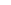   II. Technológiai (könyvészeti...   III. Vizsgálati szempontok az... B) Bírálati szempontok a digi...   I. Pedagógiai és a tantárgy t...   II. Technológiai szempontokC) Bírálati szempontok a peda...   I. Pedagógiai és a tantárgy t...   II. Technológiai (könyvészeti...   III. Digitális pedagógus-kézi... 4. melléklet a 17/2014. (III. 12.) EMMI rendelethezA tankönyvjegyzékre történő felvételhez szükséges adatokI. A közismereti tankönyvjegyzék tartalmazza:A tankönyvjegyzékre történő f... 5. melléklet a 17/2014. (III. 12.) EMMI rendelethezA tankönyvjegyzékre történő felvételhez szükséges adatokI. A közismereti tankönyvjegyzék tartalmazza:Igénylőlap tanulói tankönyvtá...   I. Normatív kedvezmény iránti...   II. Igénylés további kedvezmé... 6. melléklet a 17/2014. (III. 12.) EMMI rendelethezA tankönyvjegyzékre történő felvételhez szükséges adatokI. A közismereti tankönyvjegyzék tartalmazza:A tankönyvben, pedagógus-kézi.7. melléklet a 17/2014. (III. 12.) EMMI rendelethezA tankönyvjegyzékre történő felvételhez szükséges adatokI. A közismereti tankönyvjegyzék tartalmazza:Az igazgatási szolgáltatási d... 8. melléklet a 17/2014. (III. 12.) EMMI rendelethezA tankönyvjegyzékre történő felvételhez szükséges adatokI. A közismereti tankönyvjegyzék tartalmazza:A szakértők díjazása9. melléklet a 17/2014. (III. 12.) EMMI rendelethezA tankönyvjegyzékre történő felvételhez szükséges adatokI. A közismereti tankönyvjegyzék tartalmazza:A tankönyvbeszerzés és tankönyv.10. melléklet a 17/2014. (III. 12.) EMMI rendelethezA tankönyvellátási szerződés kötelező kereskedelmi feltételei,